LAPORAN KERJA PRAKTIKANALISIS PROSES ADMINISTRASI KEUANGAN PERUSAHAAN PADA CV SAMBONG MARGO UTOMO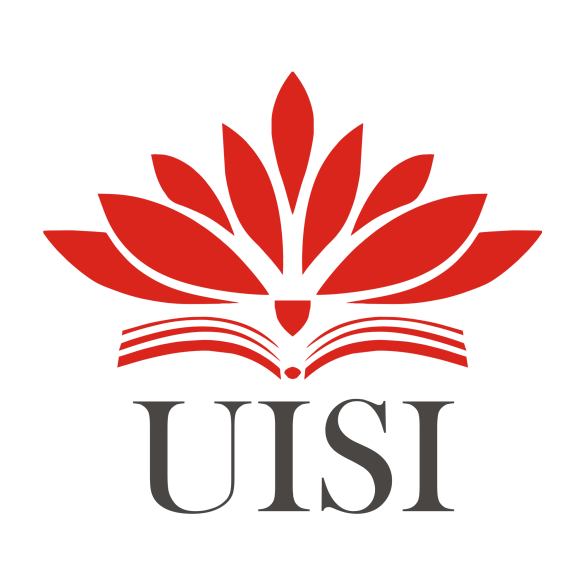 Disusun Oleh:1. NENIS FEDIANESTI LAILA	(1021810032)PROGRAM STUDI AKUNTANSI UNIVERSITAS INTERNASIONAL SEMEN INDONESIAGRESIK 2021LAPORAN KERJA PRAKTIKANALISIS PROSES ADMINISTRASI KEUANGAN PERUSAHAAN PADA CV SAMBONG MARGO UTOMO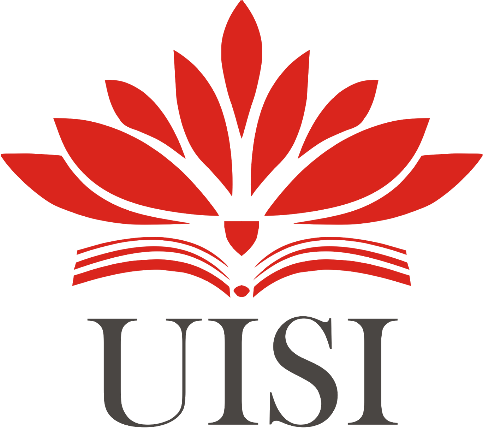 Disusun oleh :Nenis Fedianesti Laila	(1021810032)PROGRAM STUDI AKUNTANSI UNIVERSITAS INTERNASIONAL SEMEN INDONESIAGRESIK 2021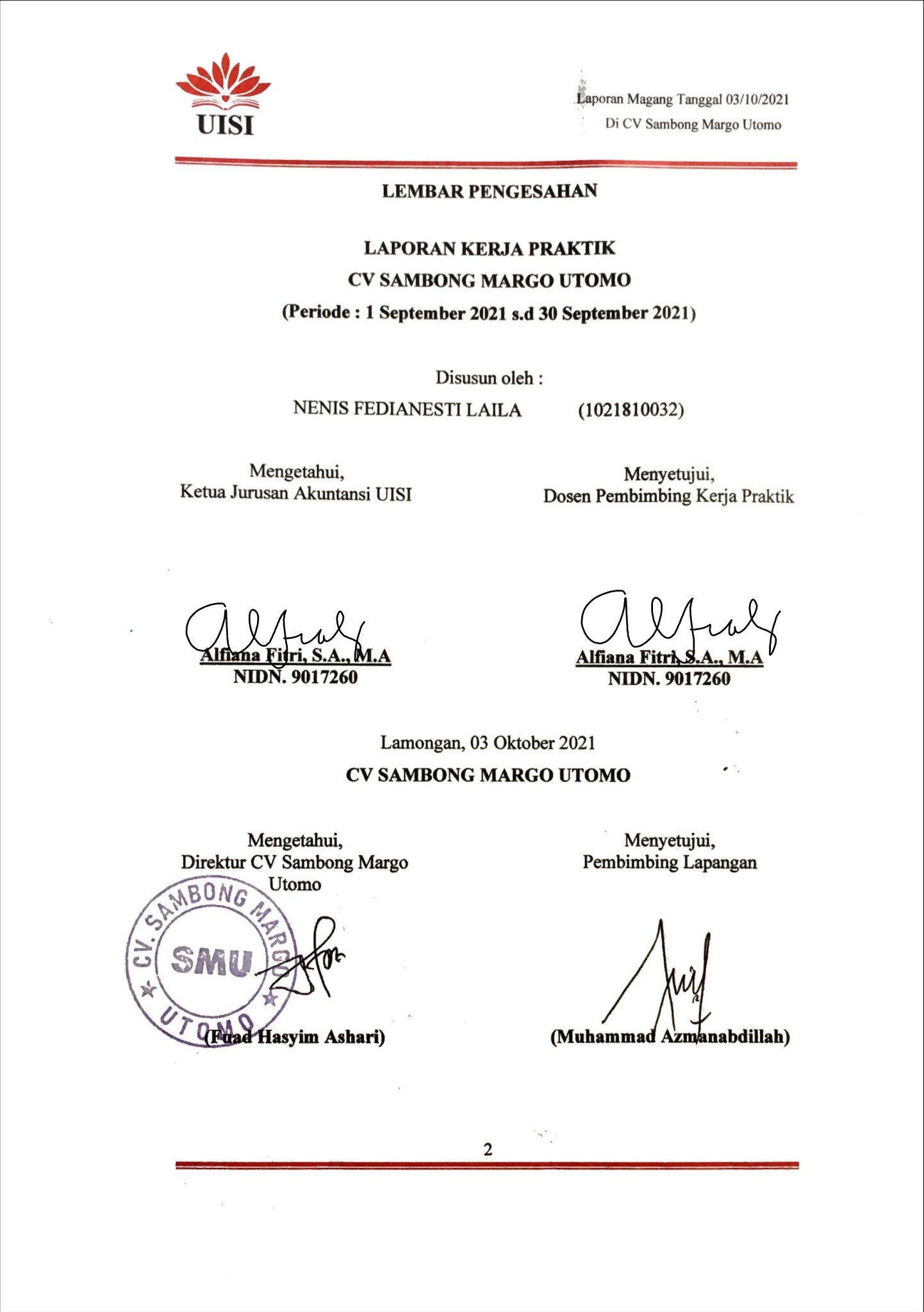 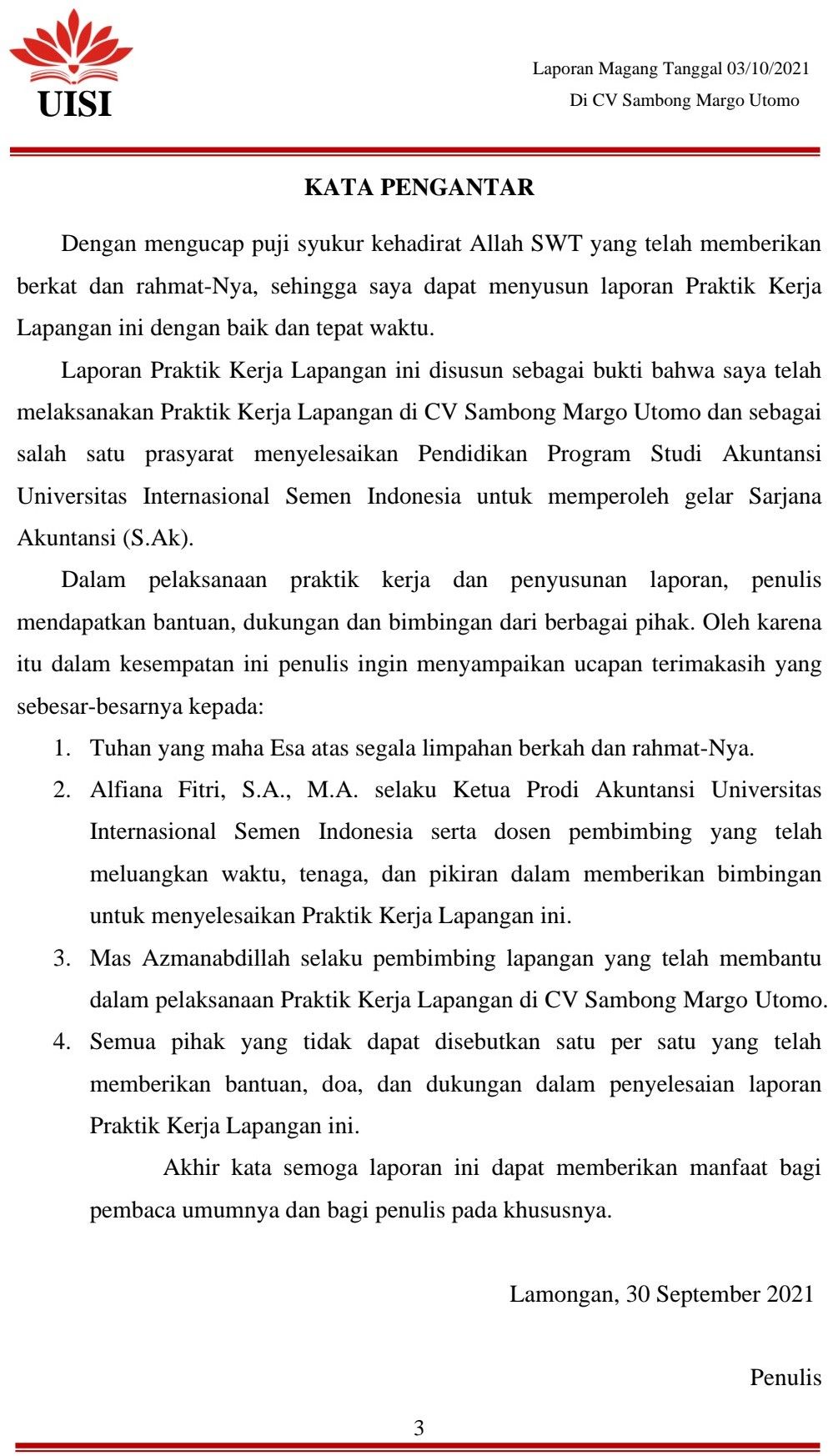 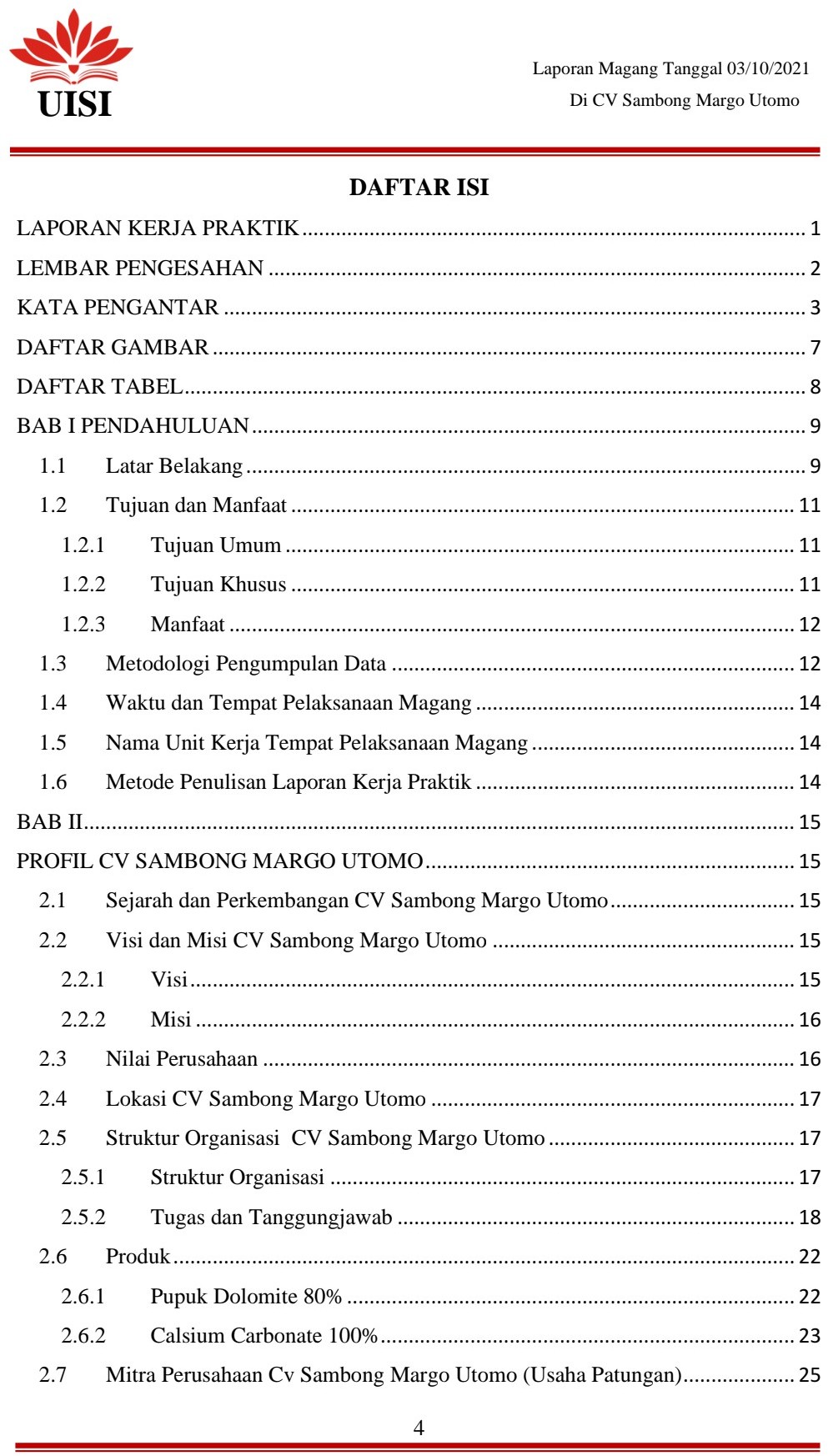 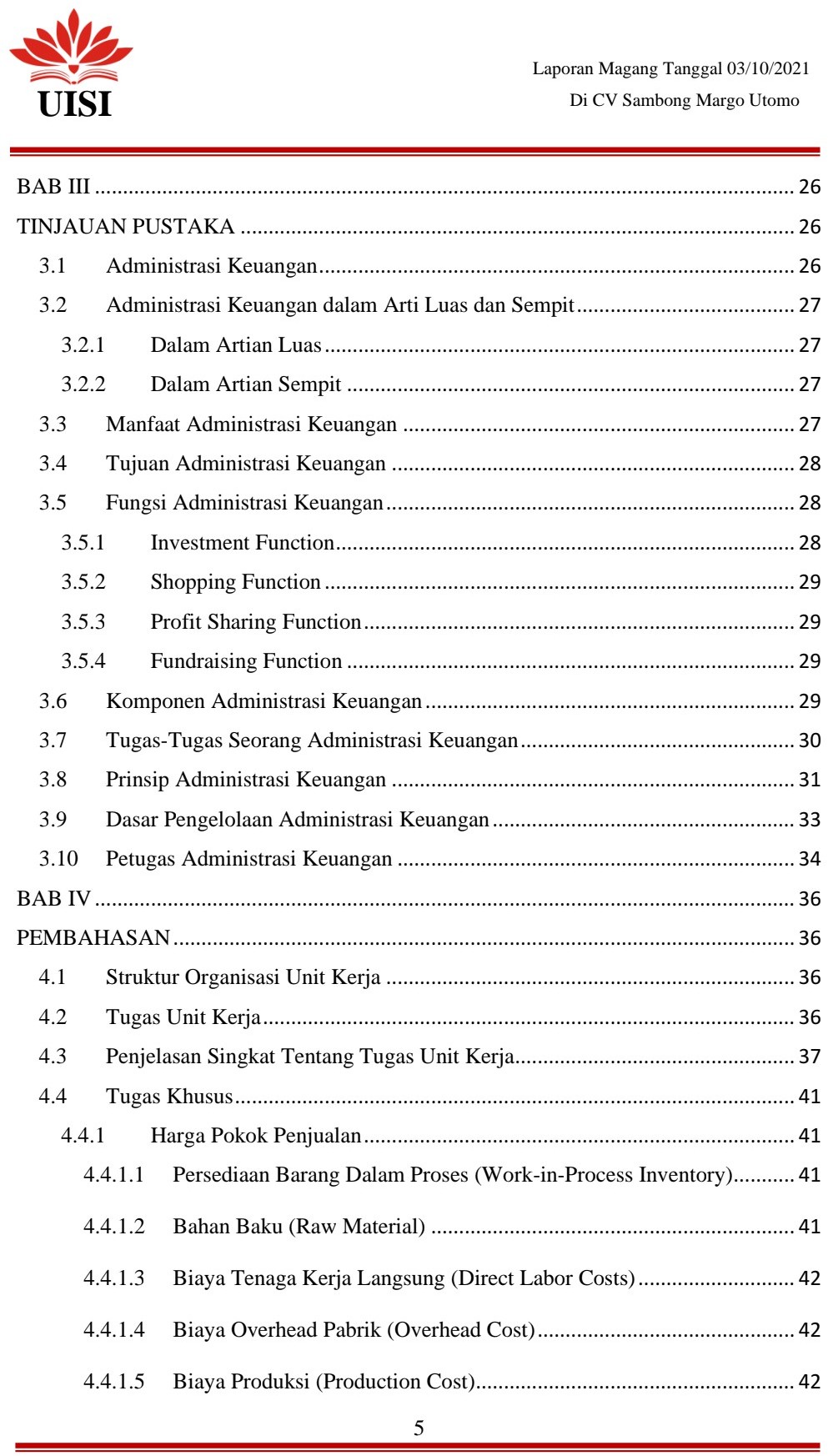 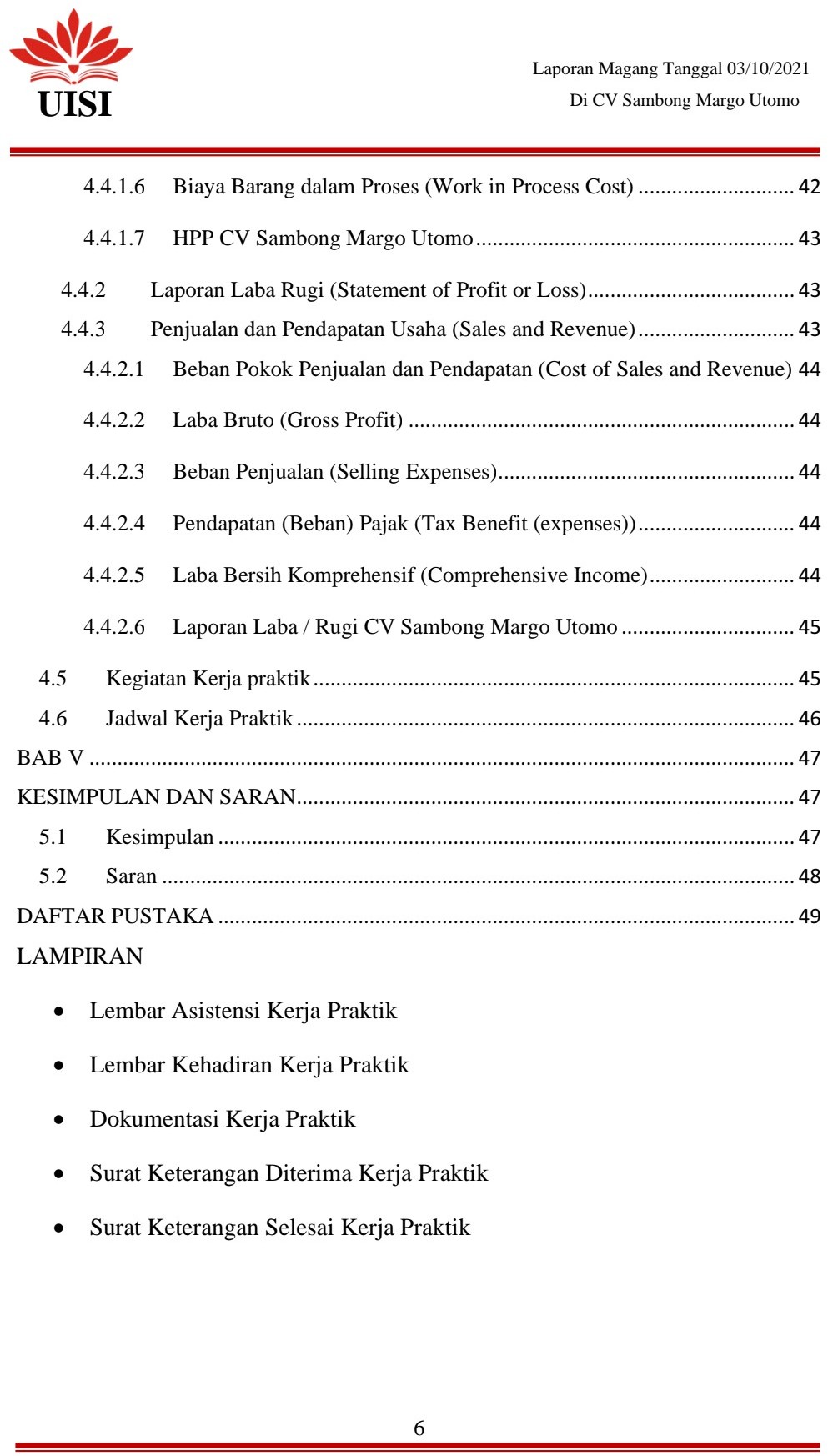 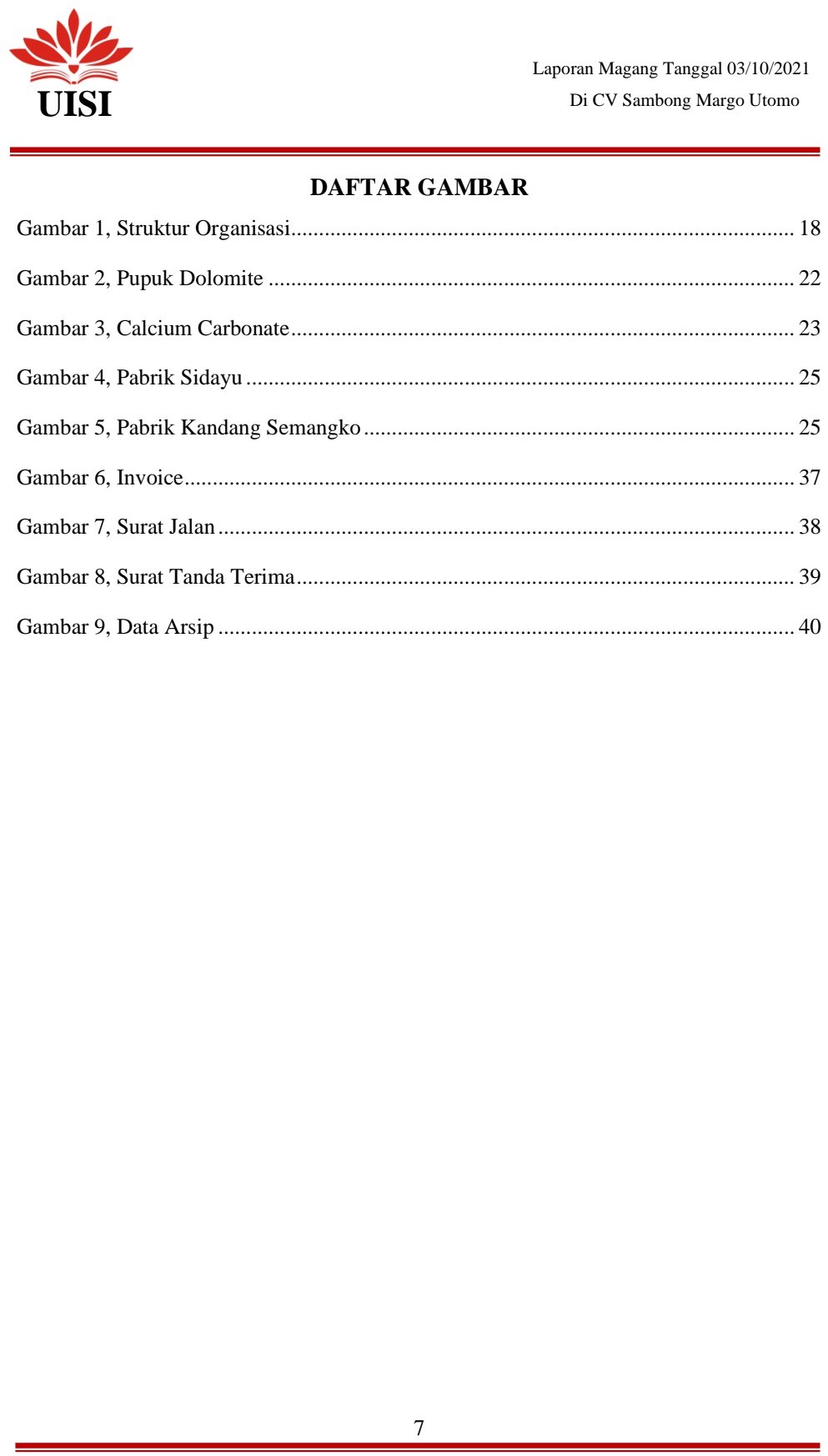 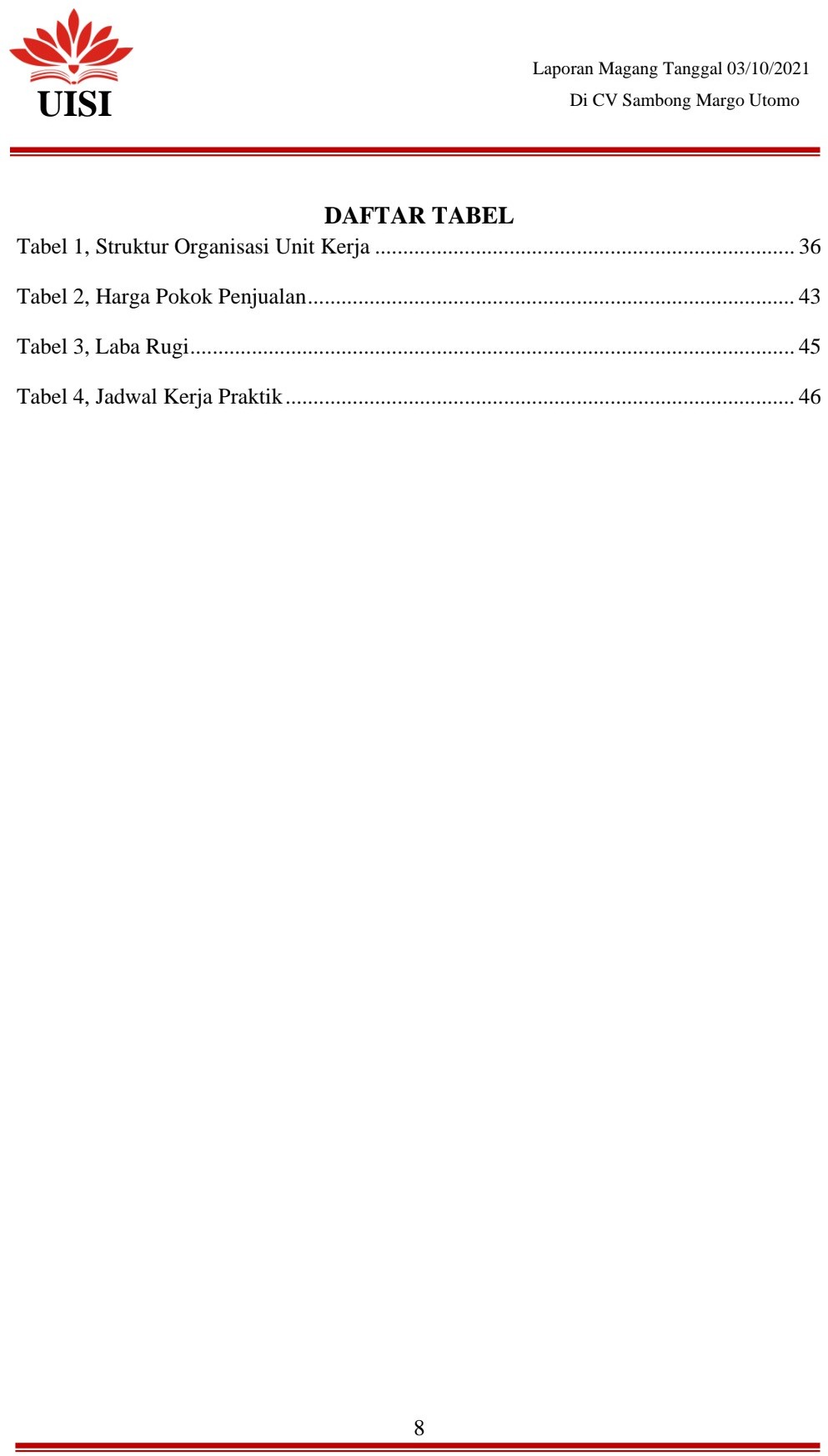 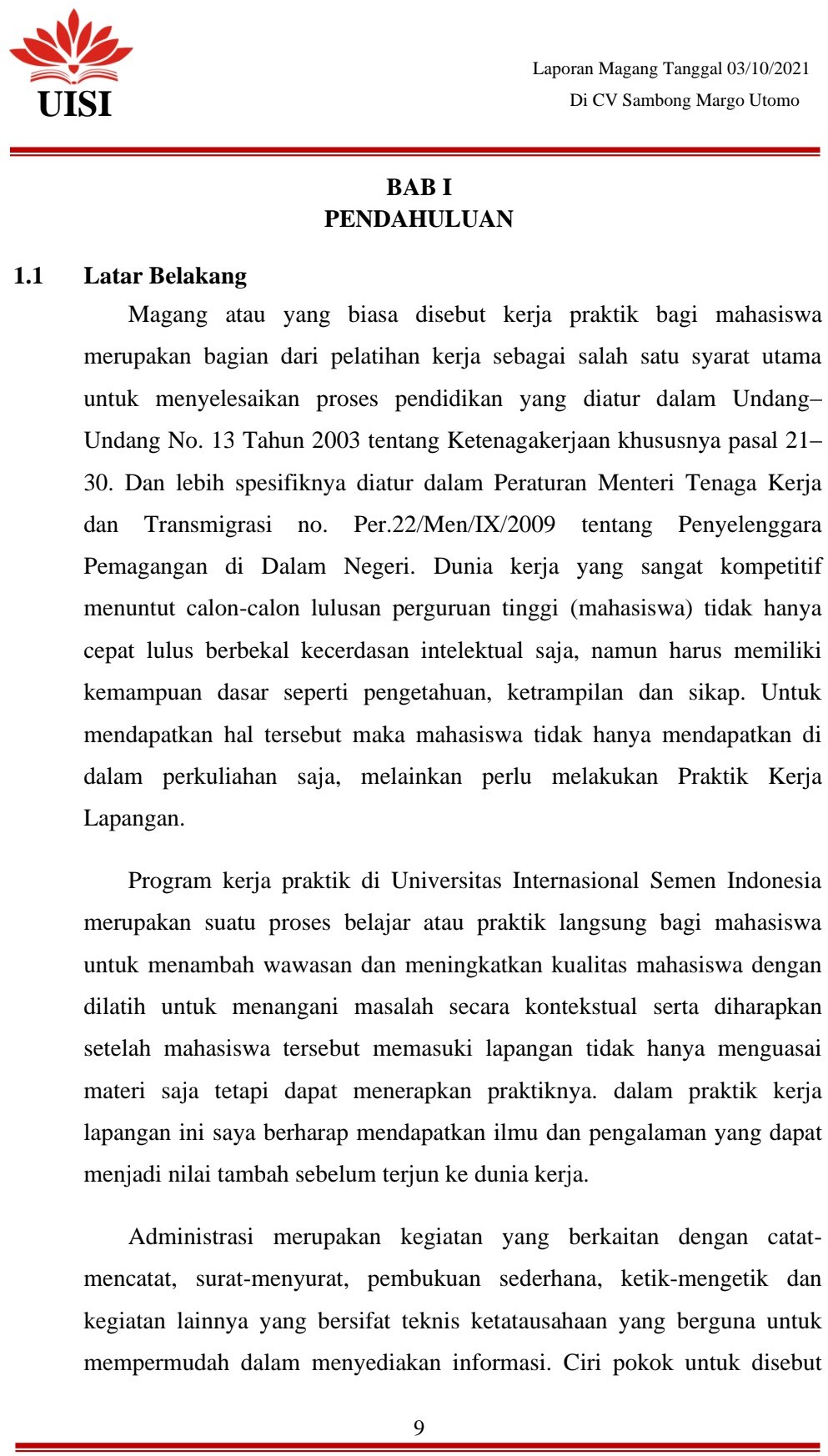 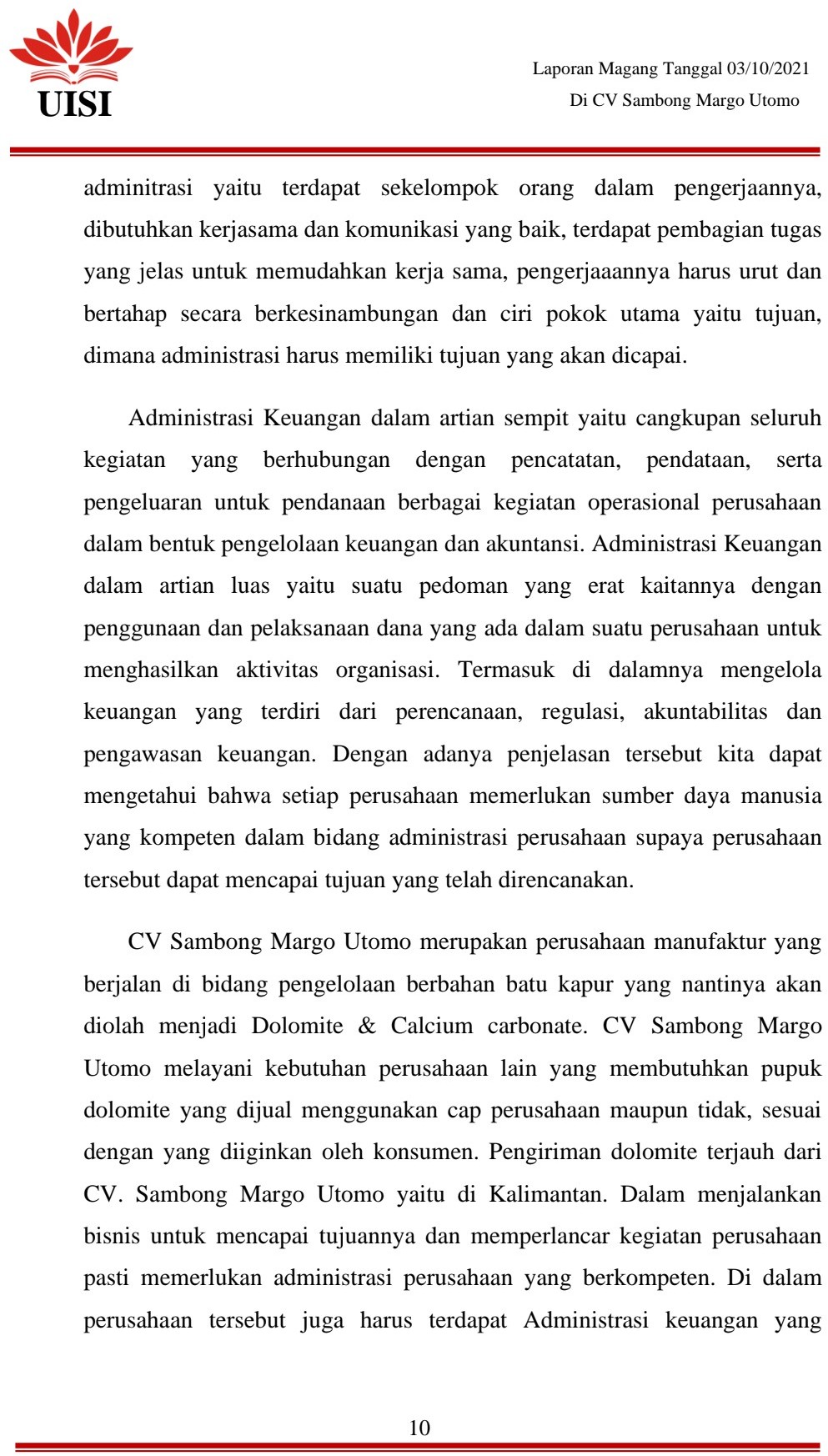 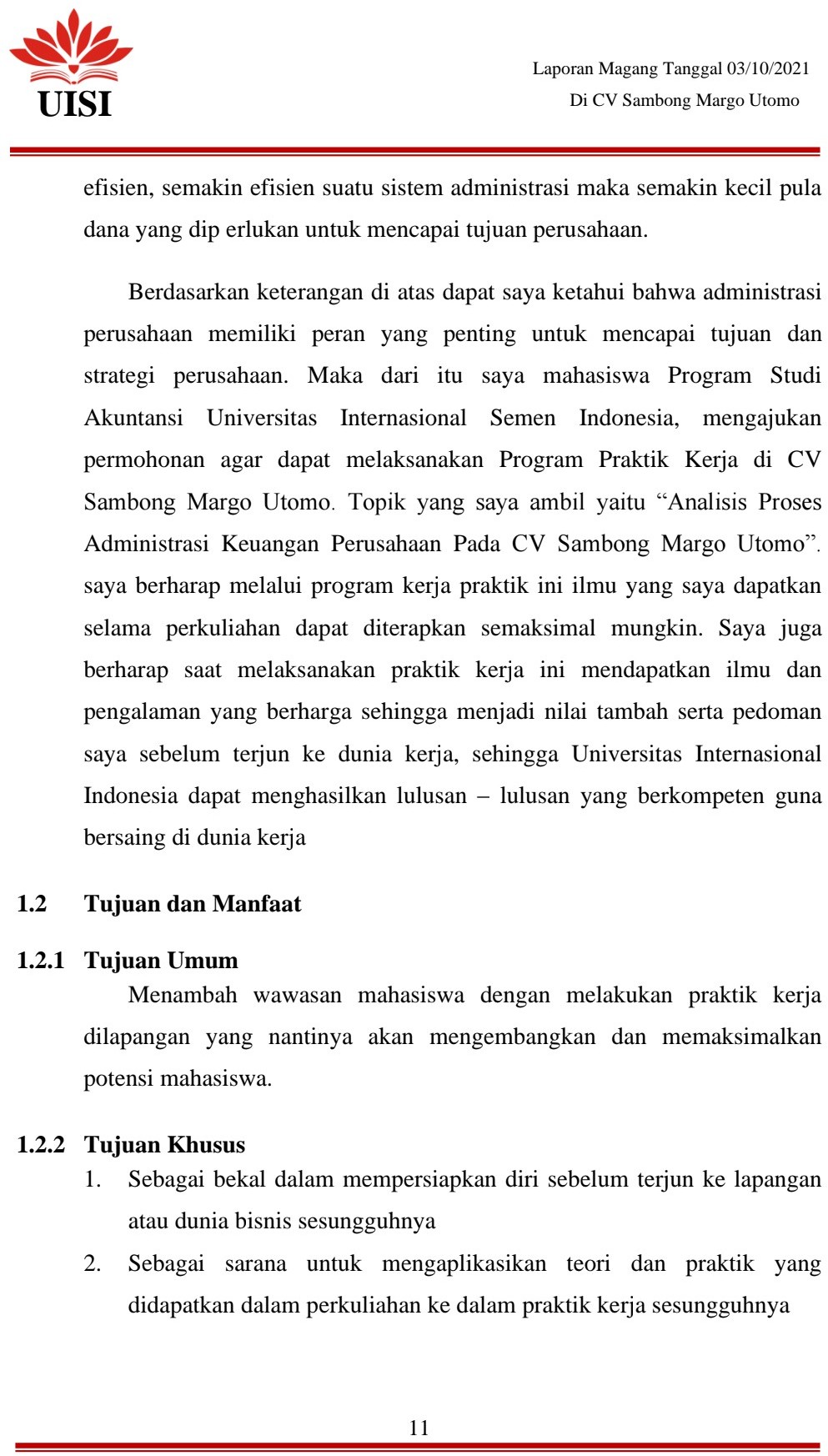 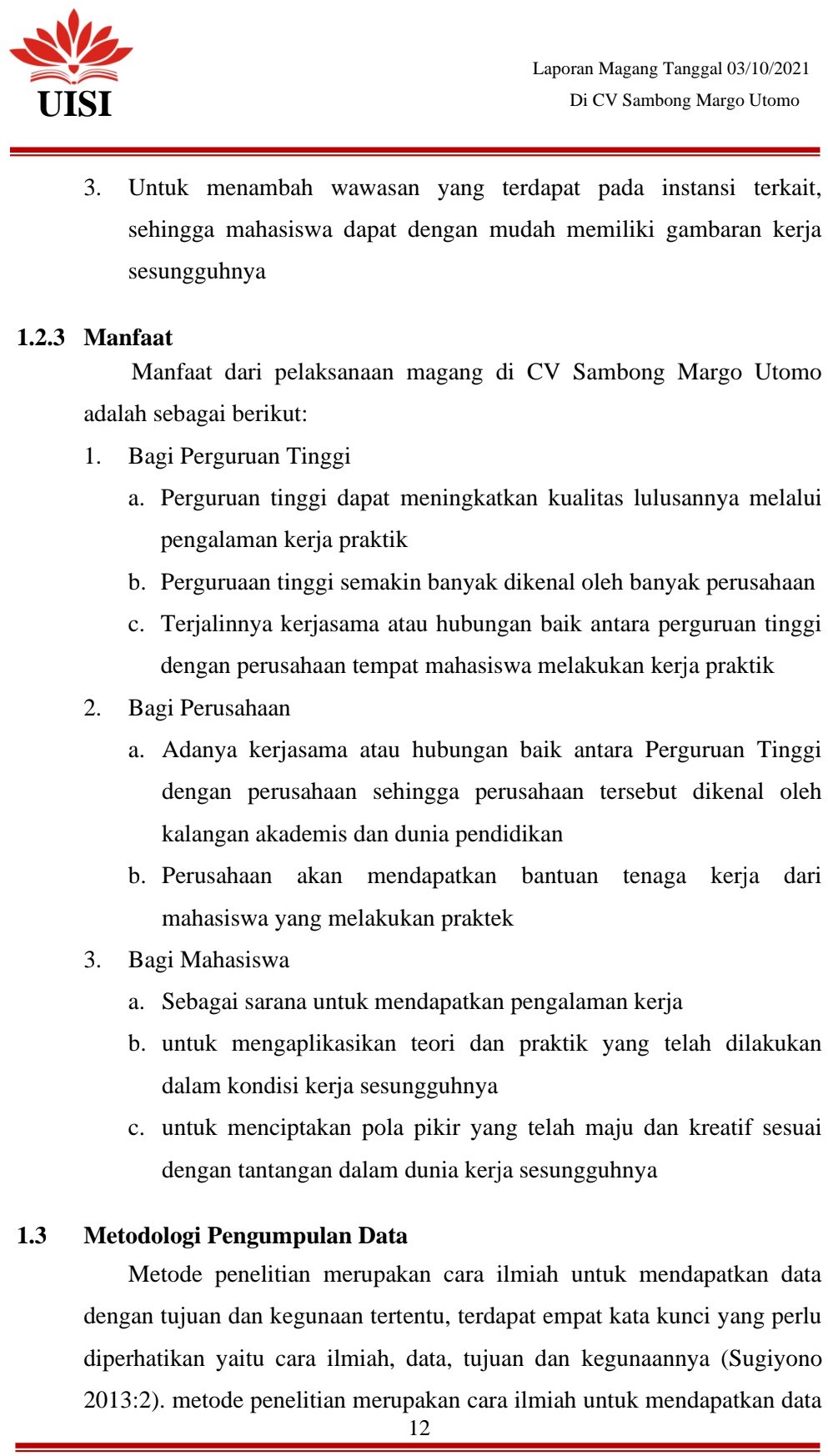 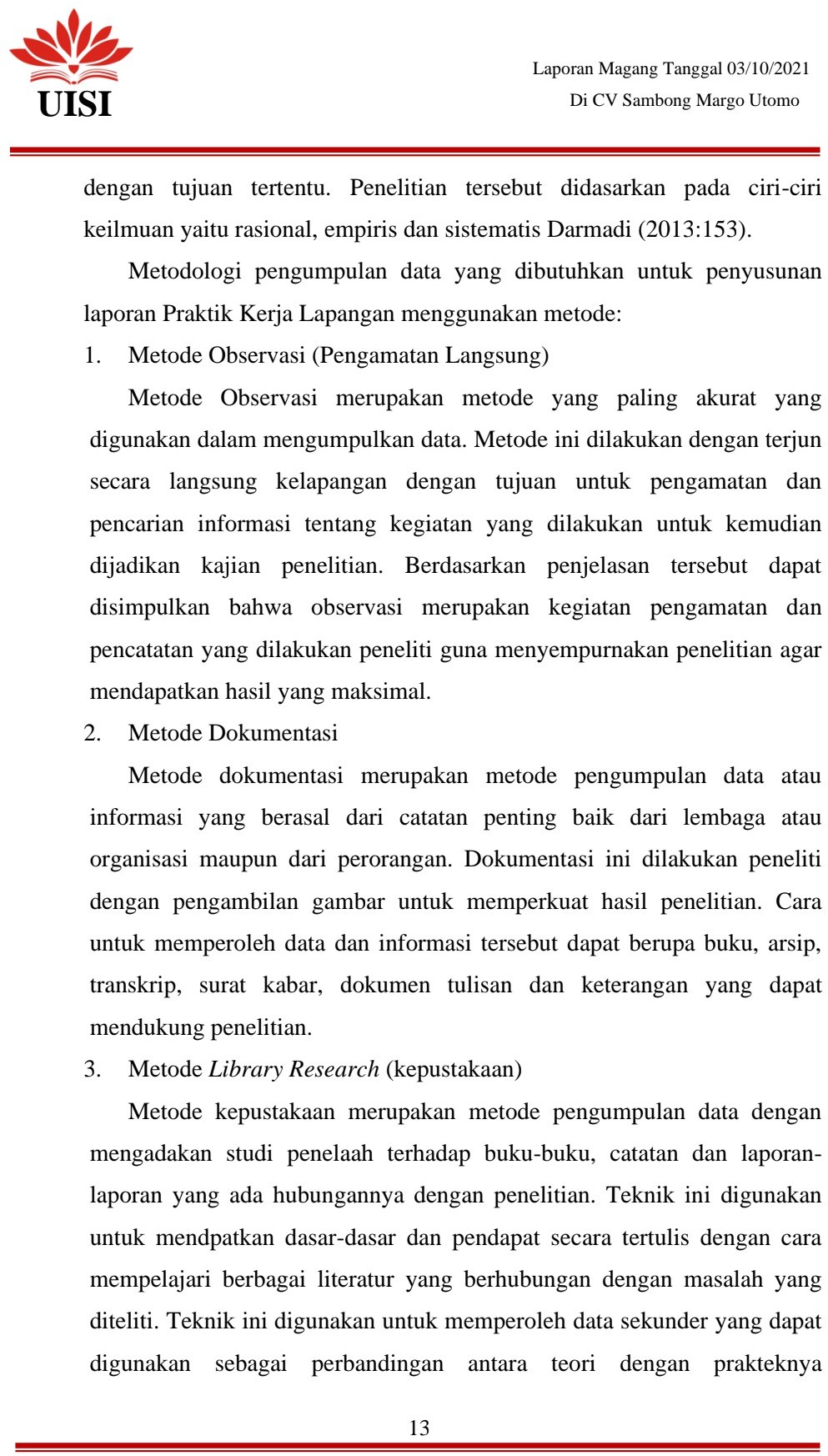 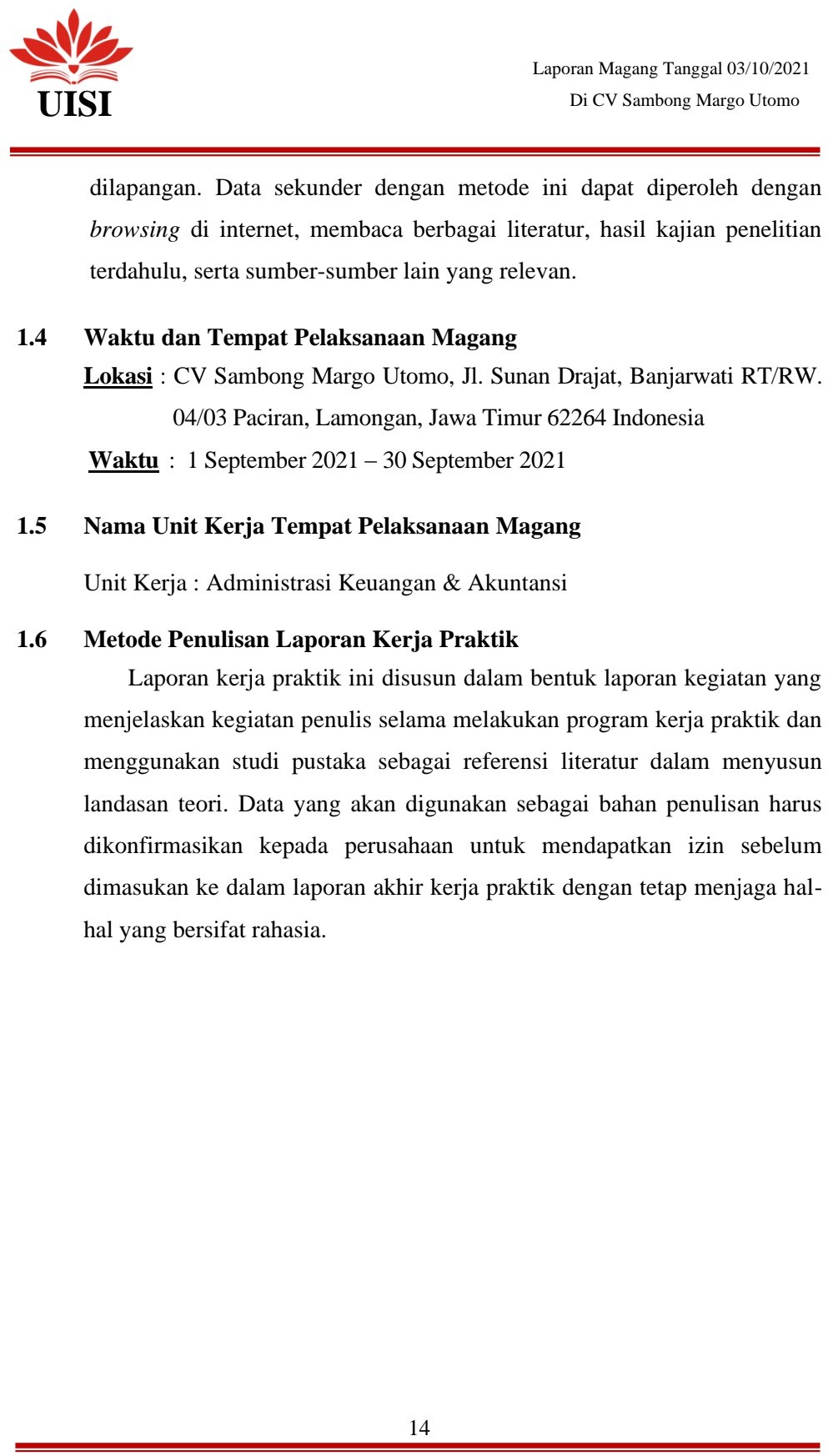 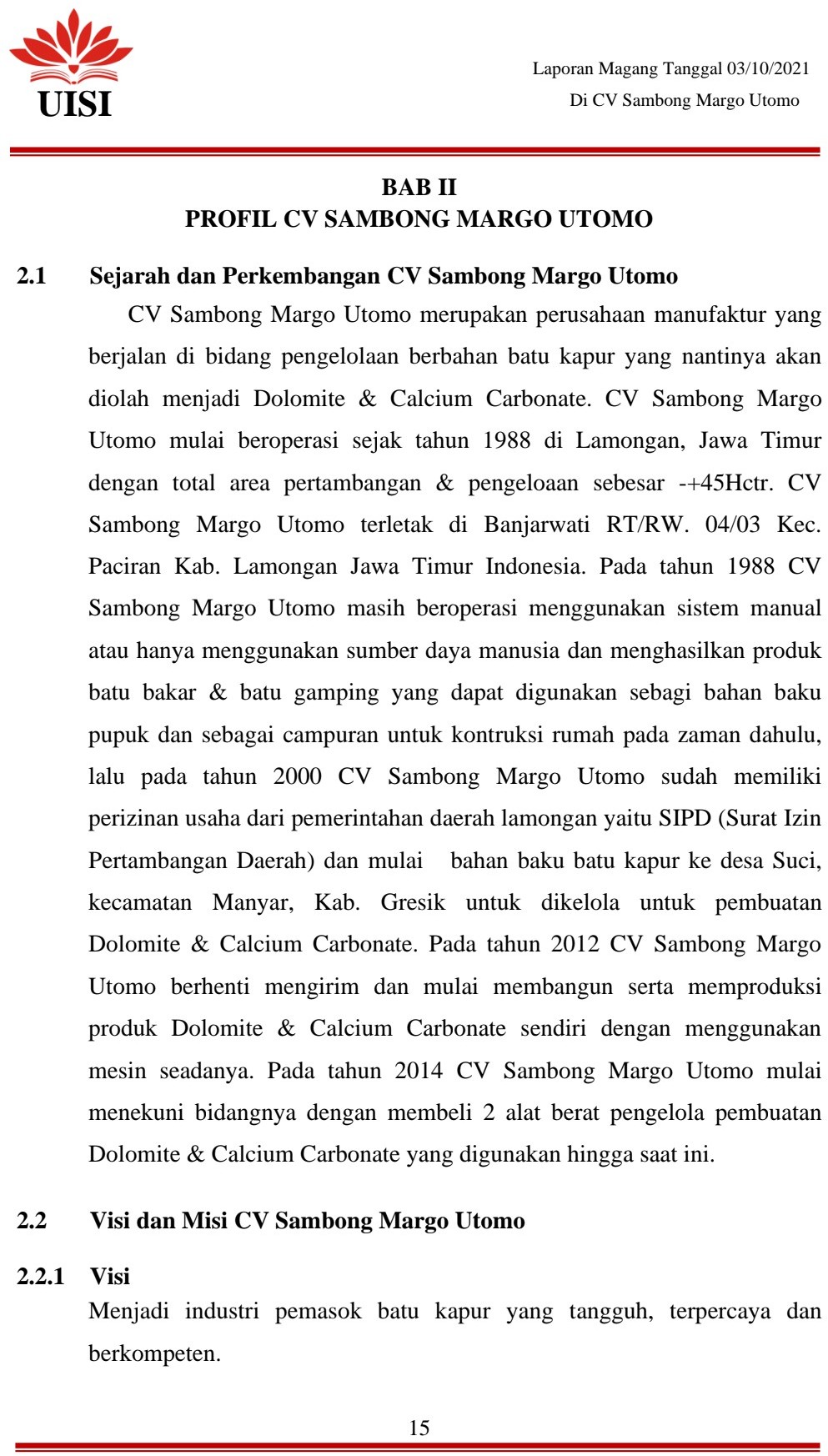 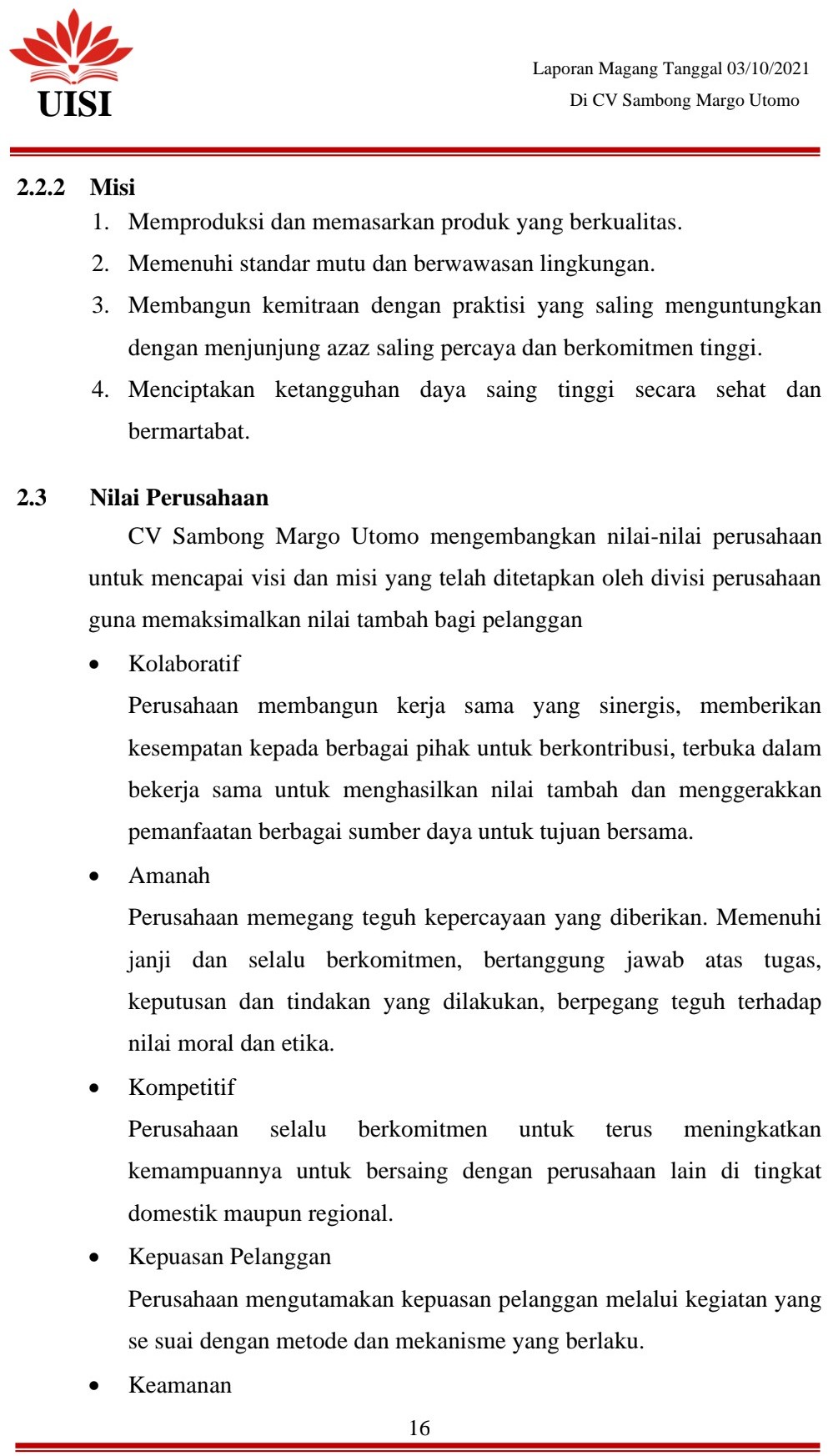 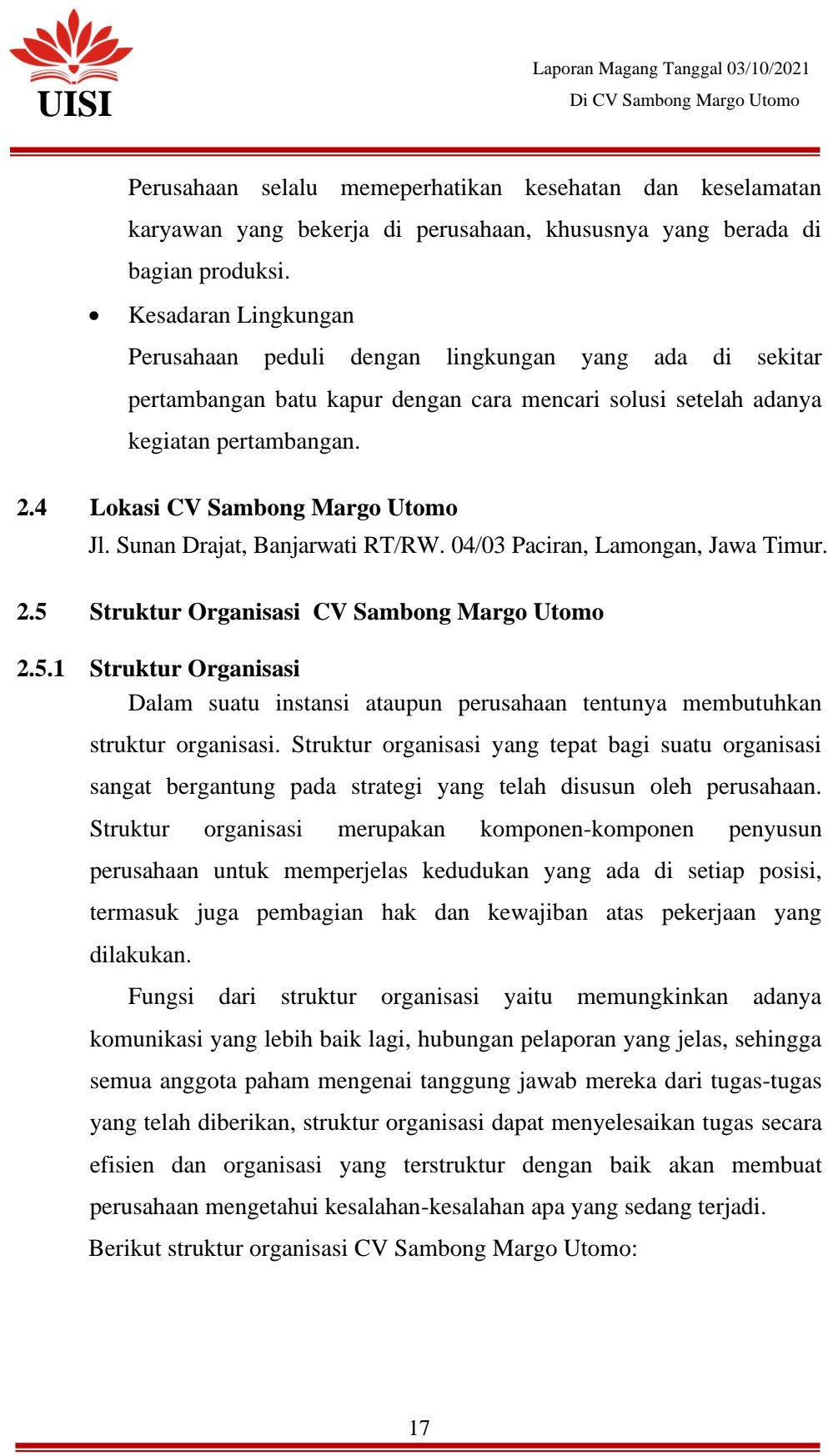 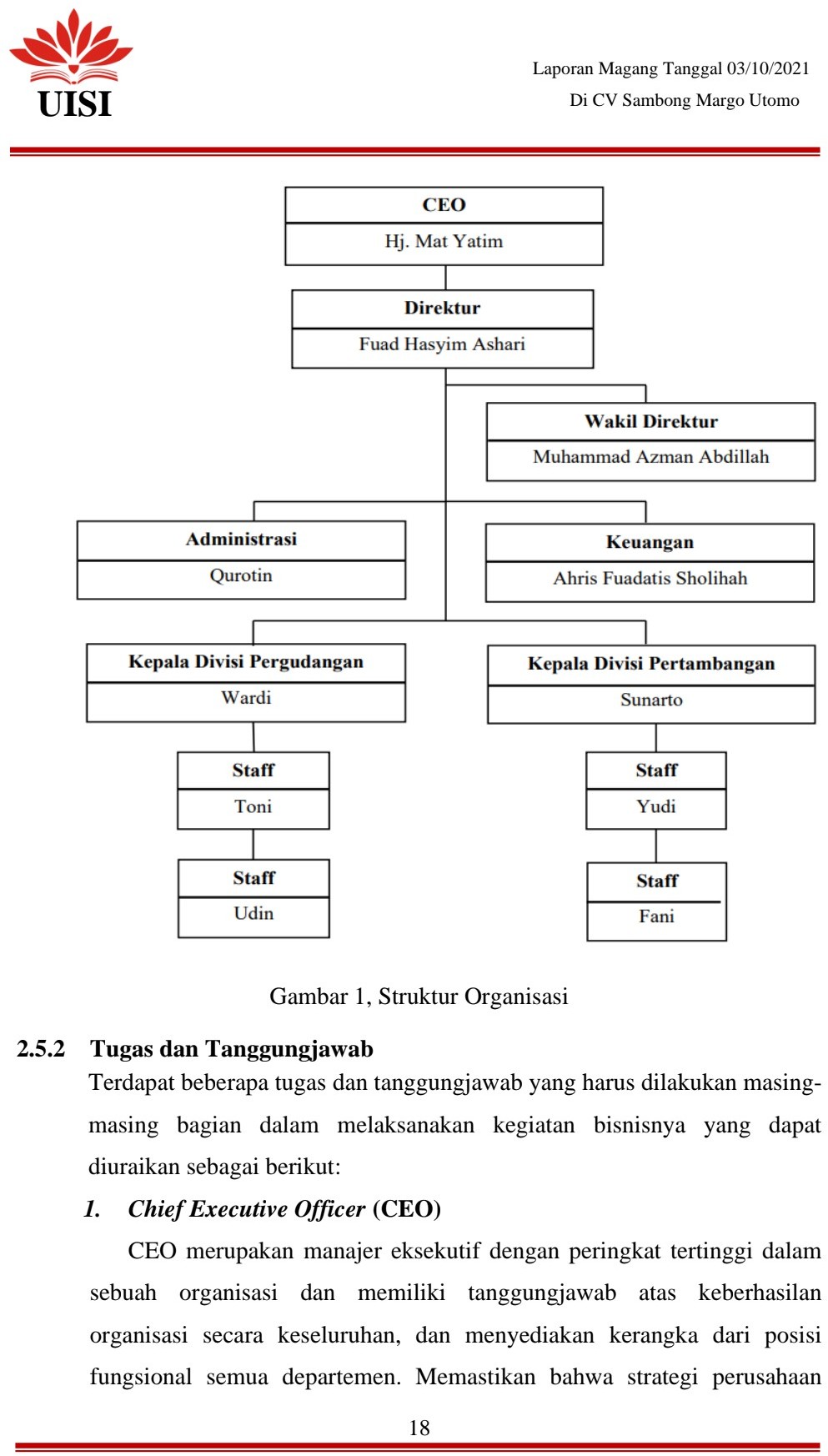 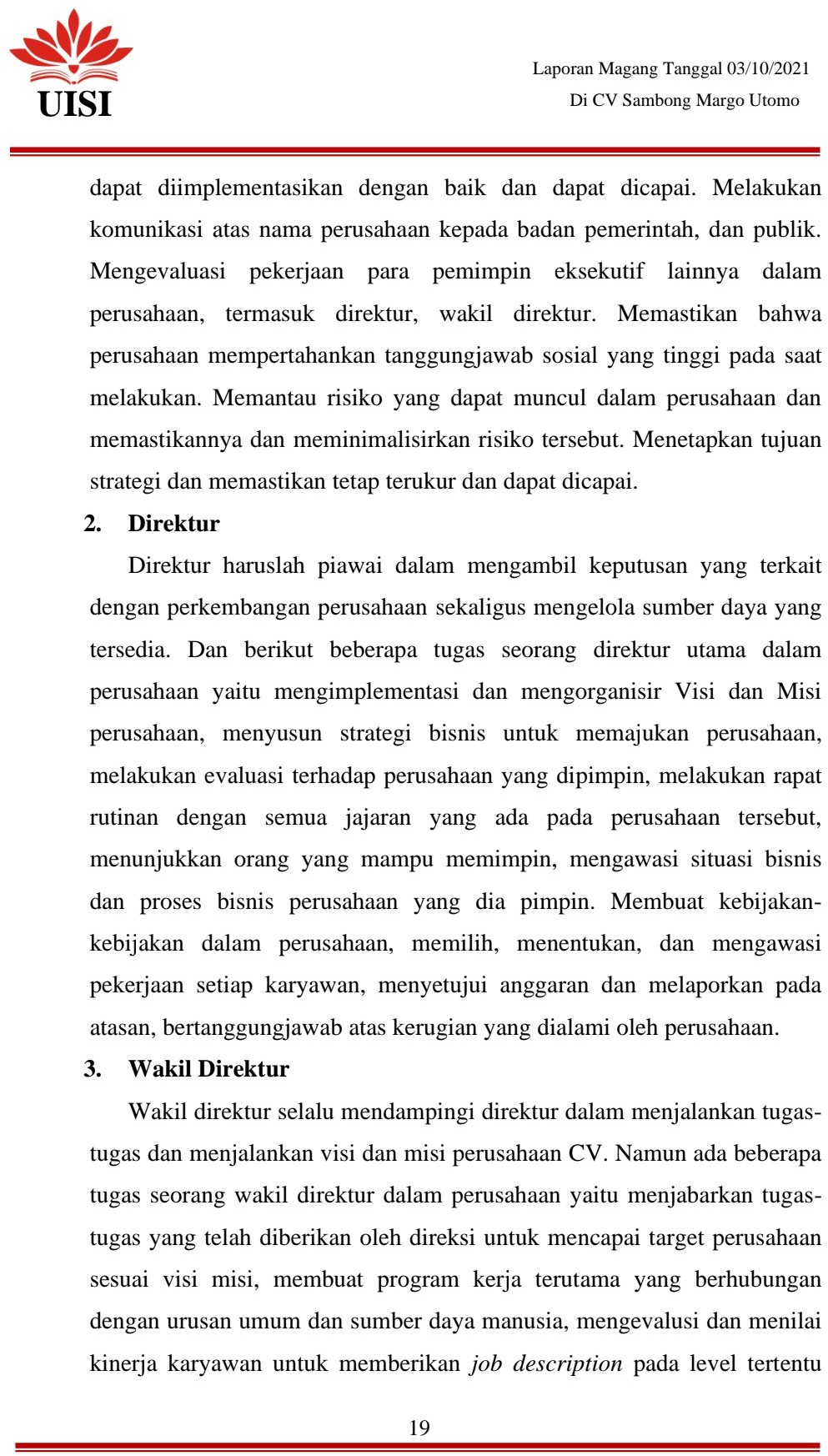 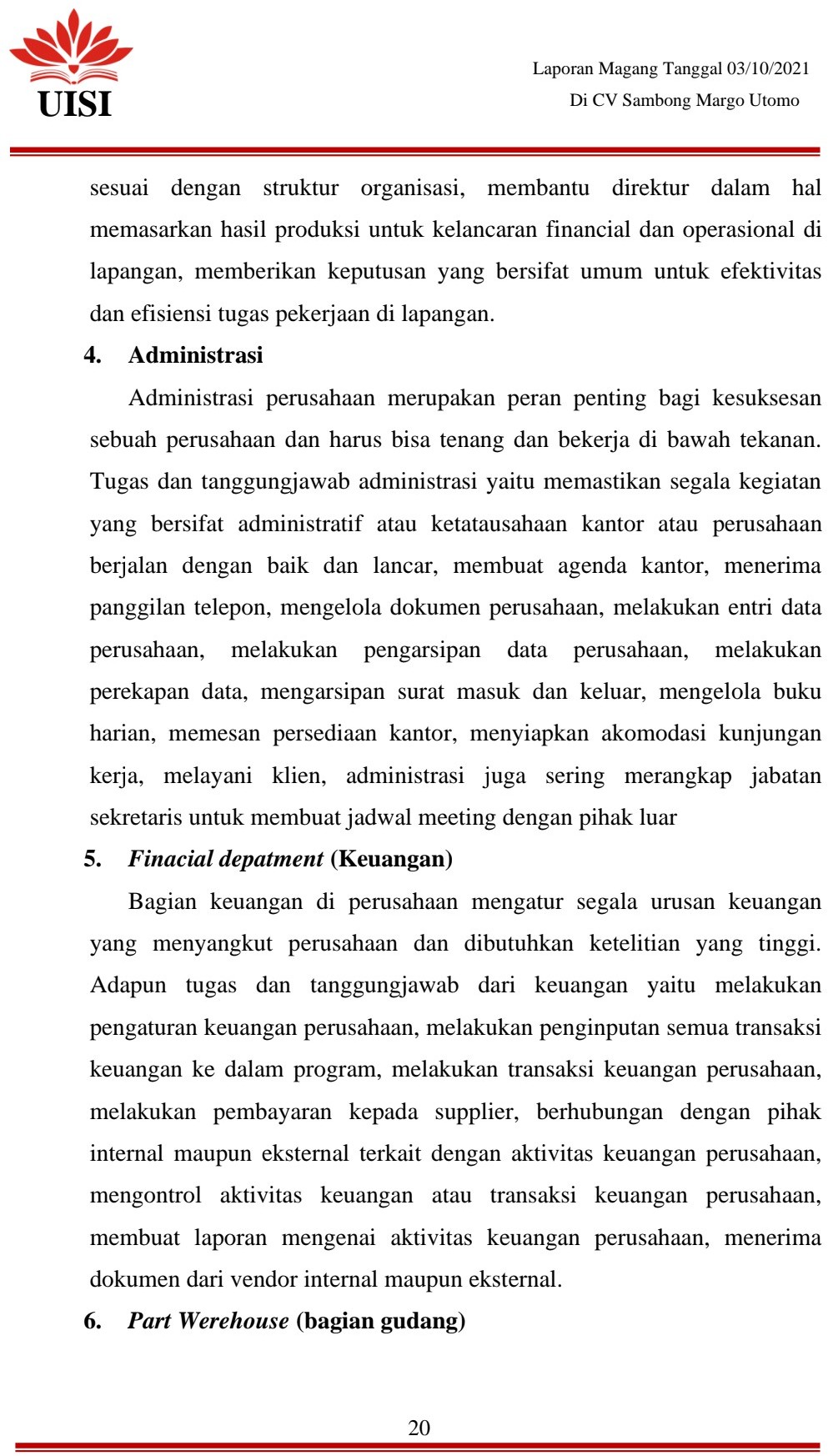 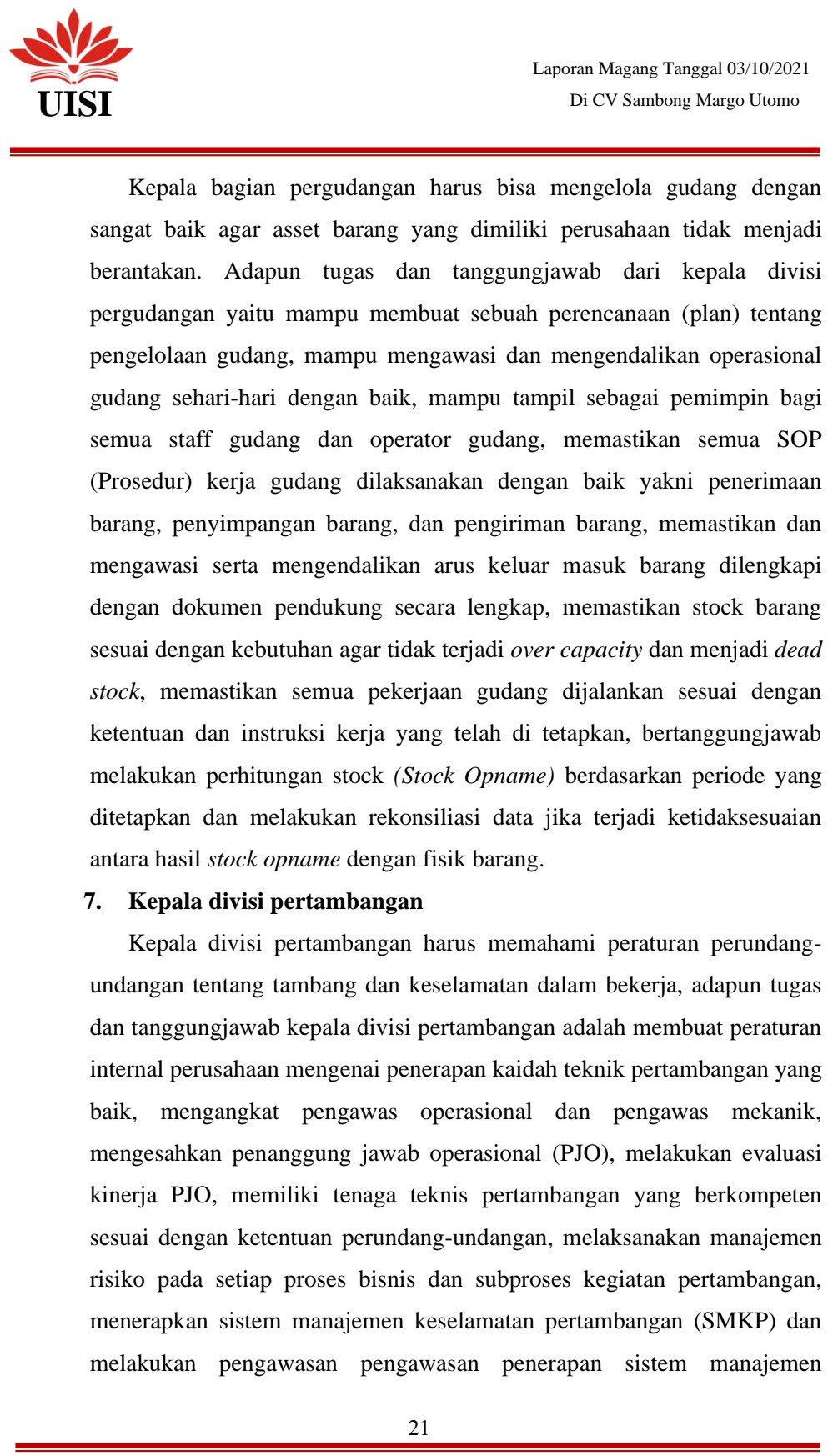 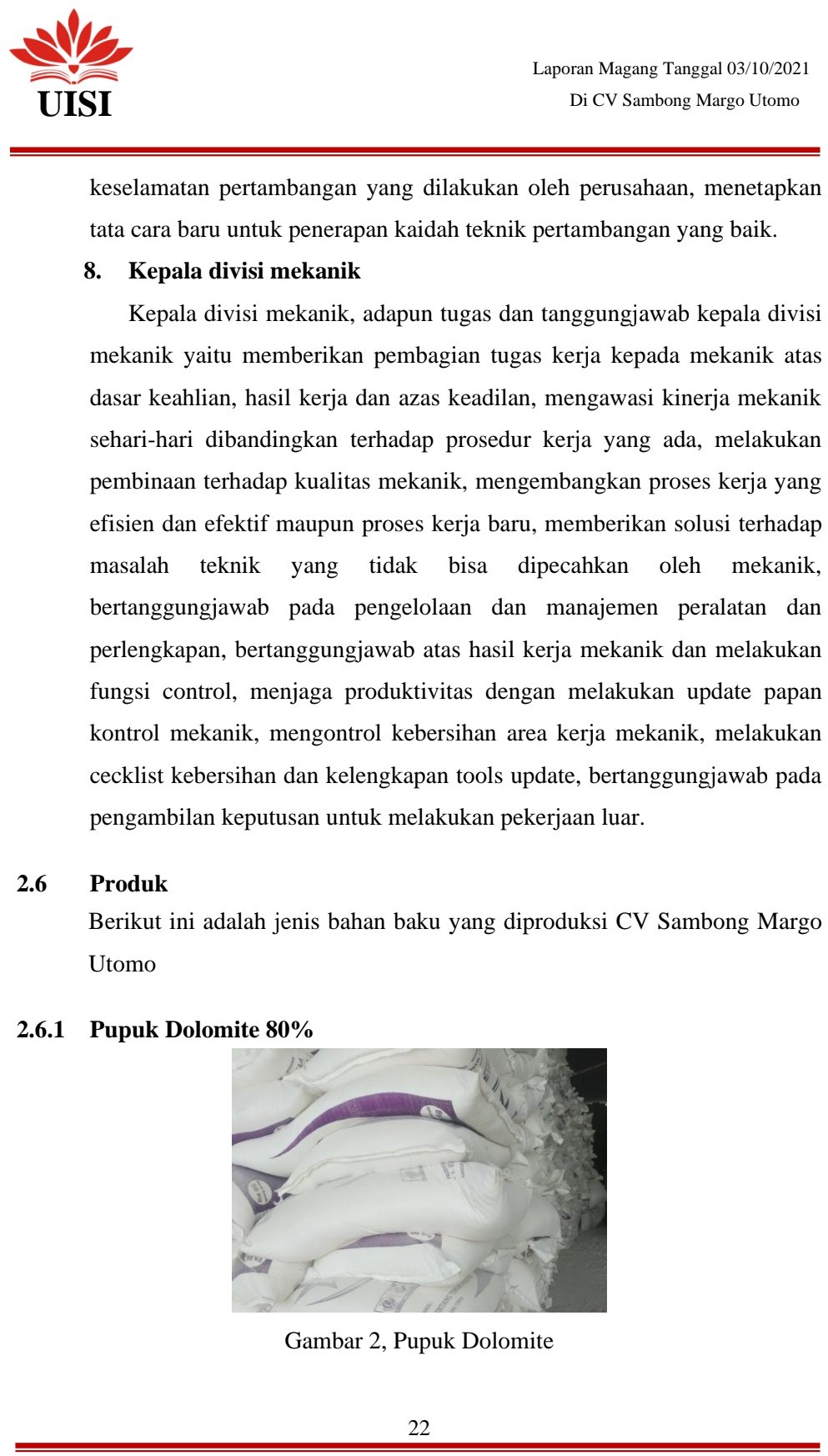 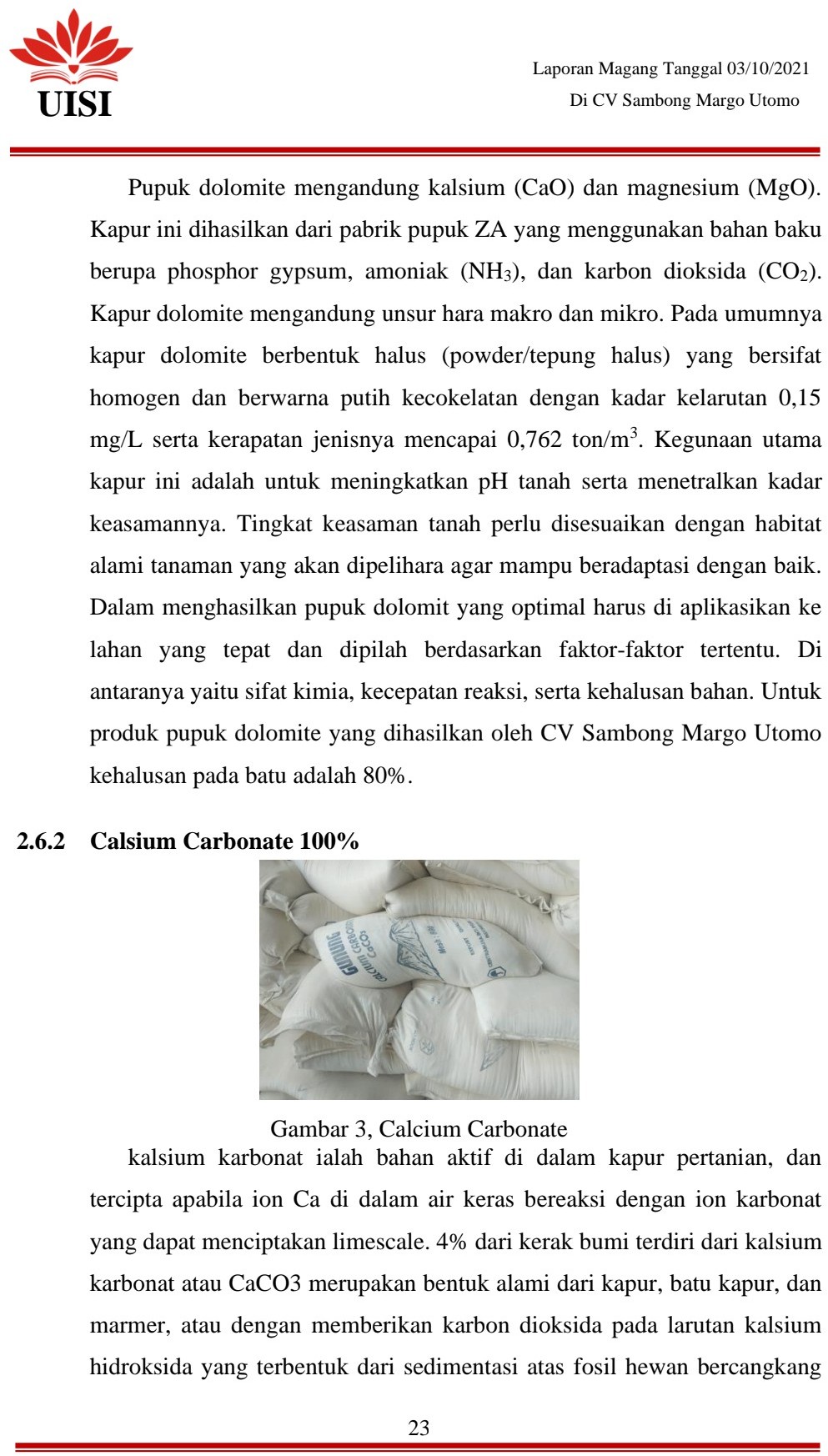 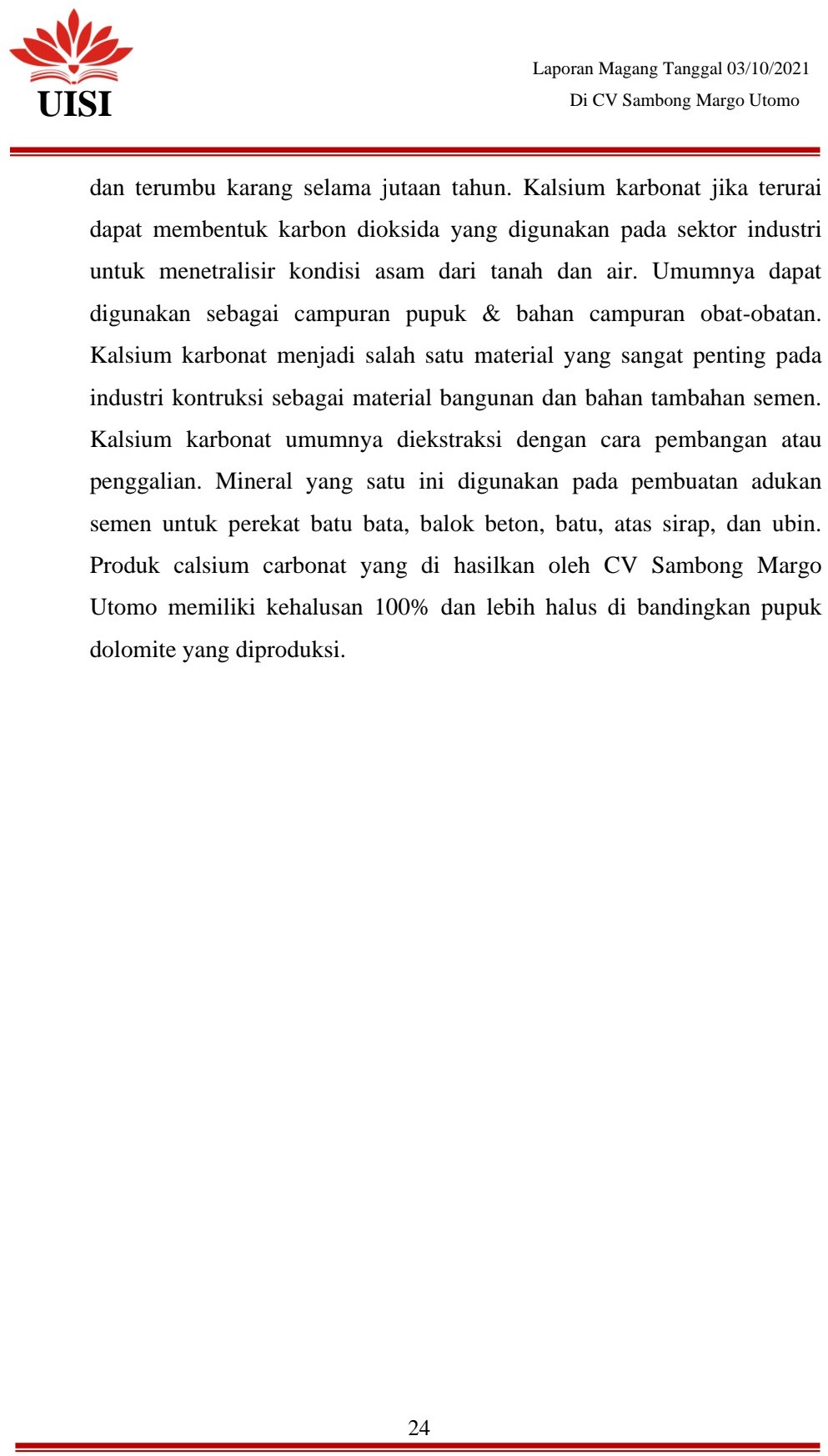 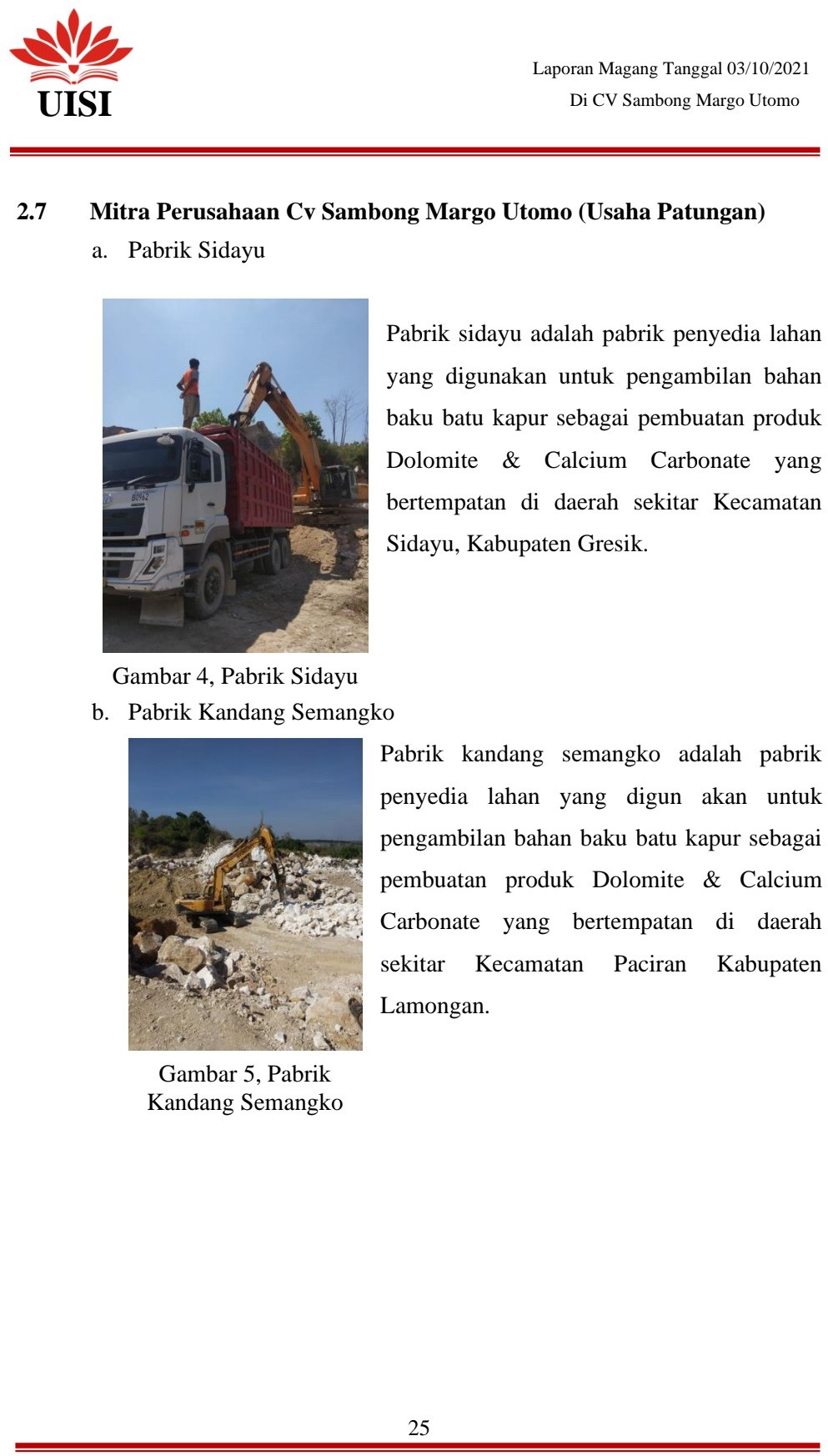 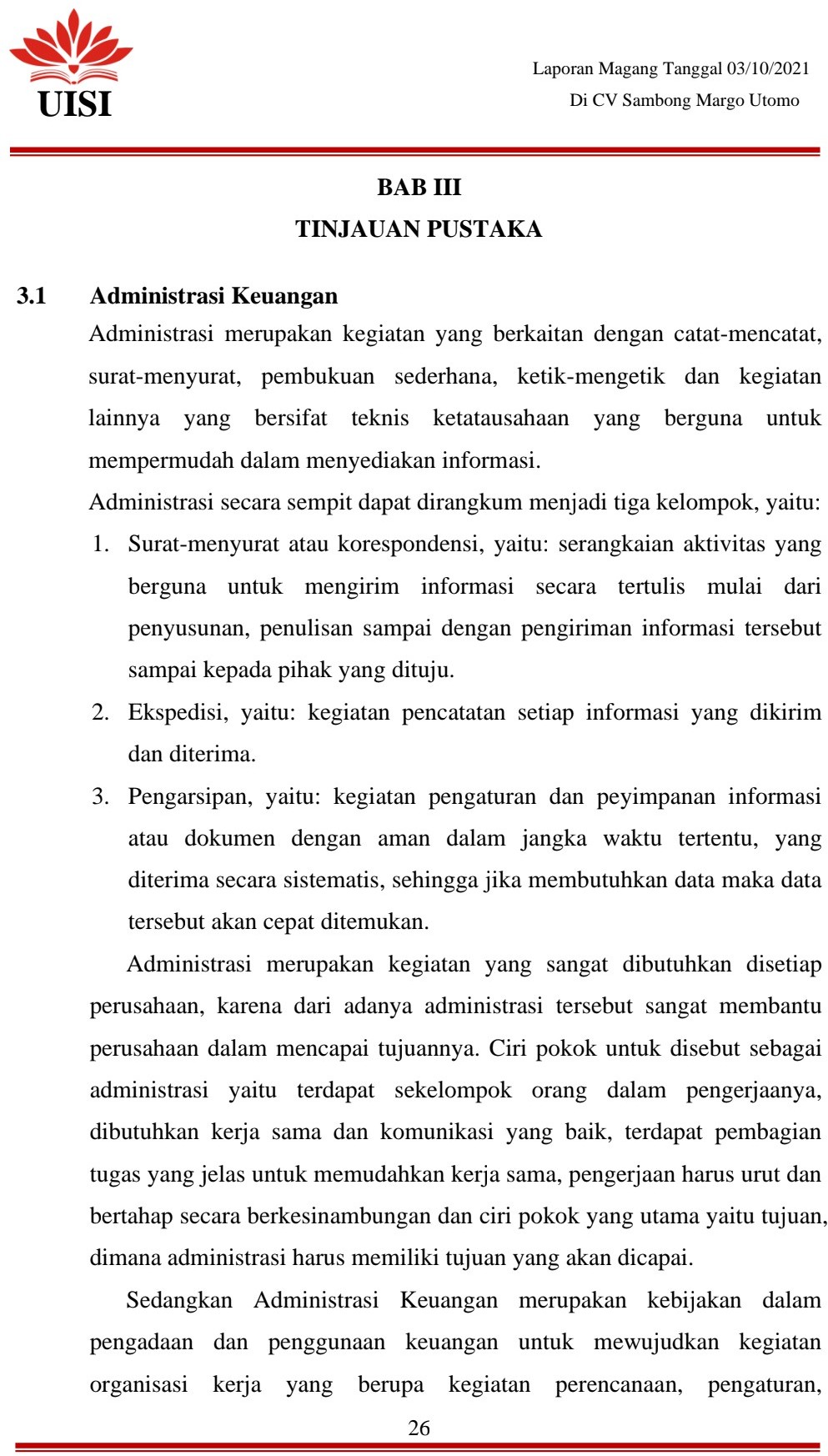 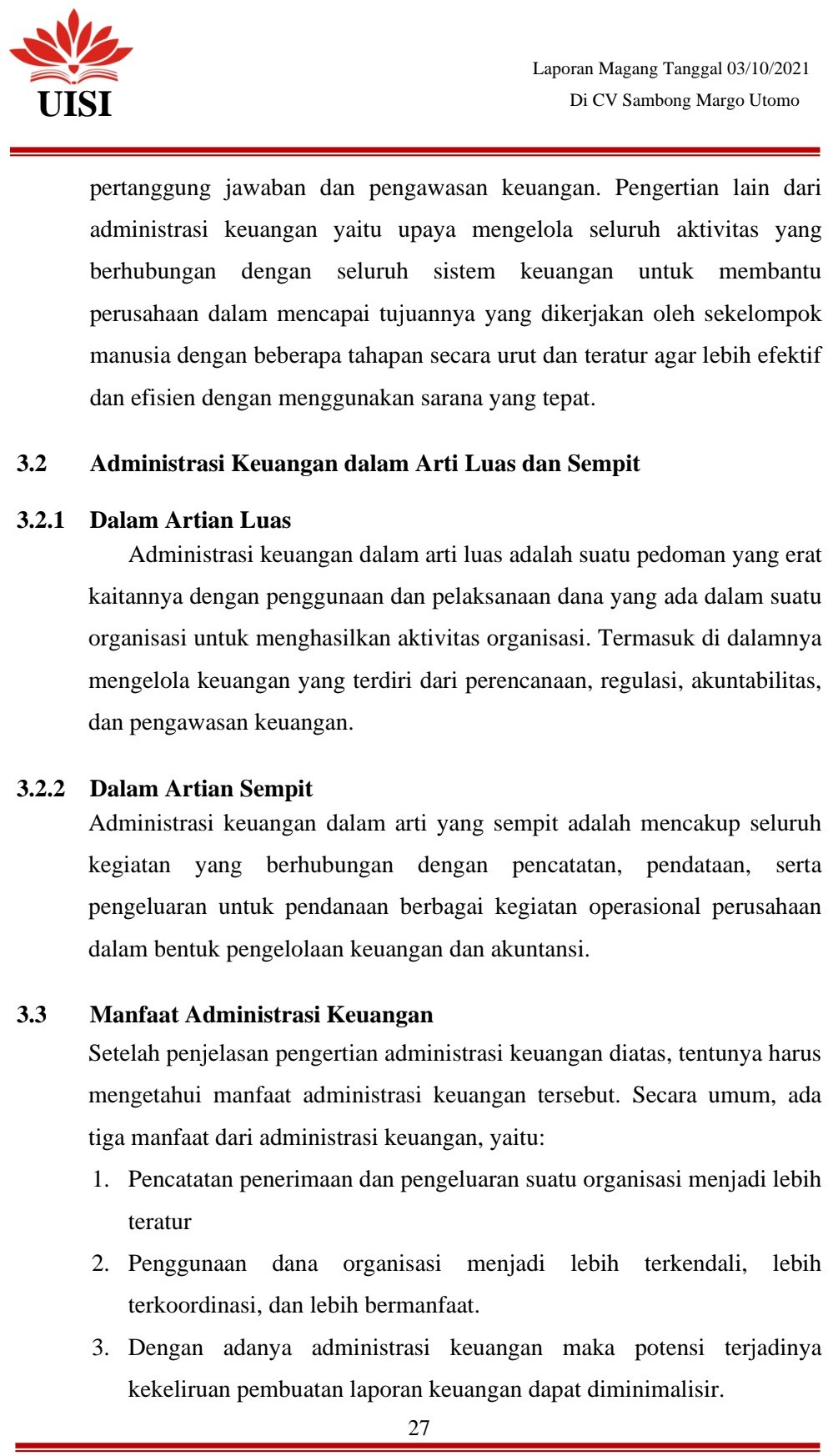 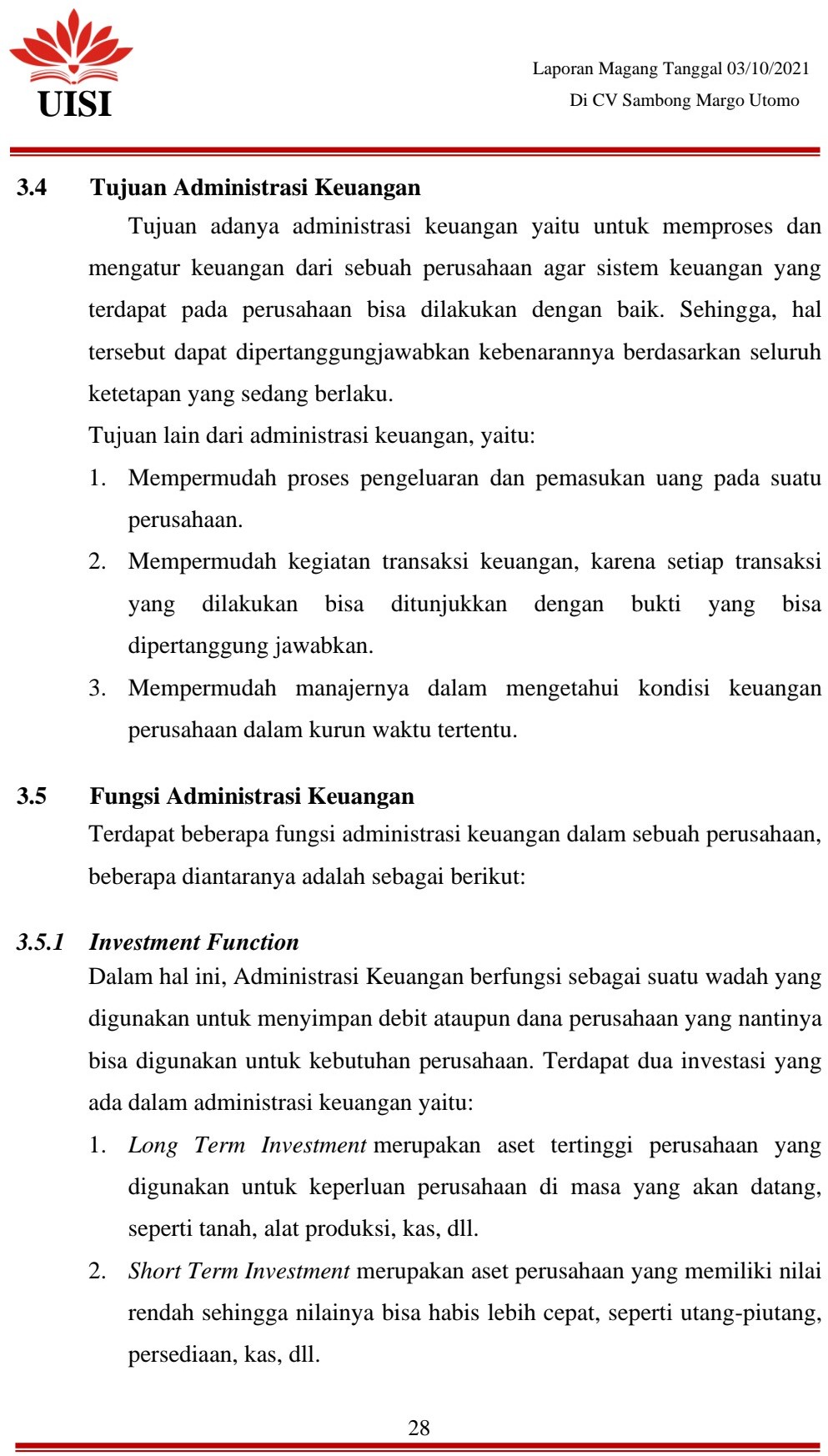 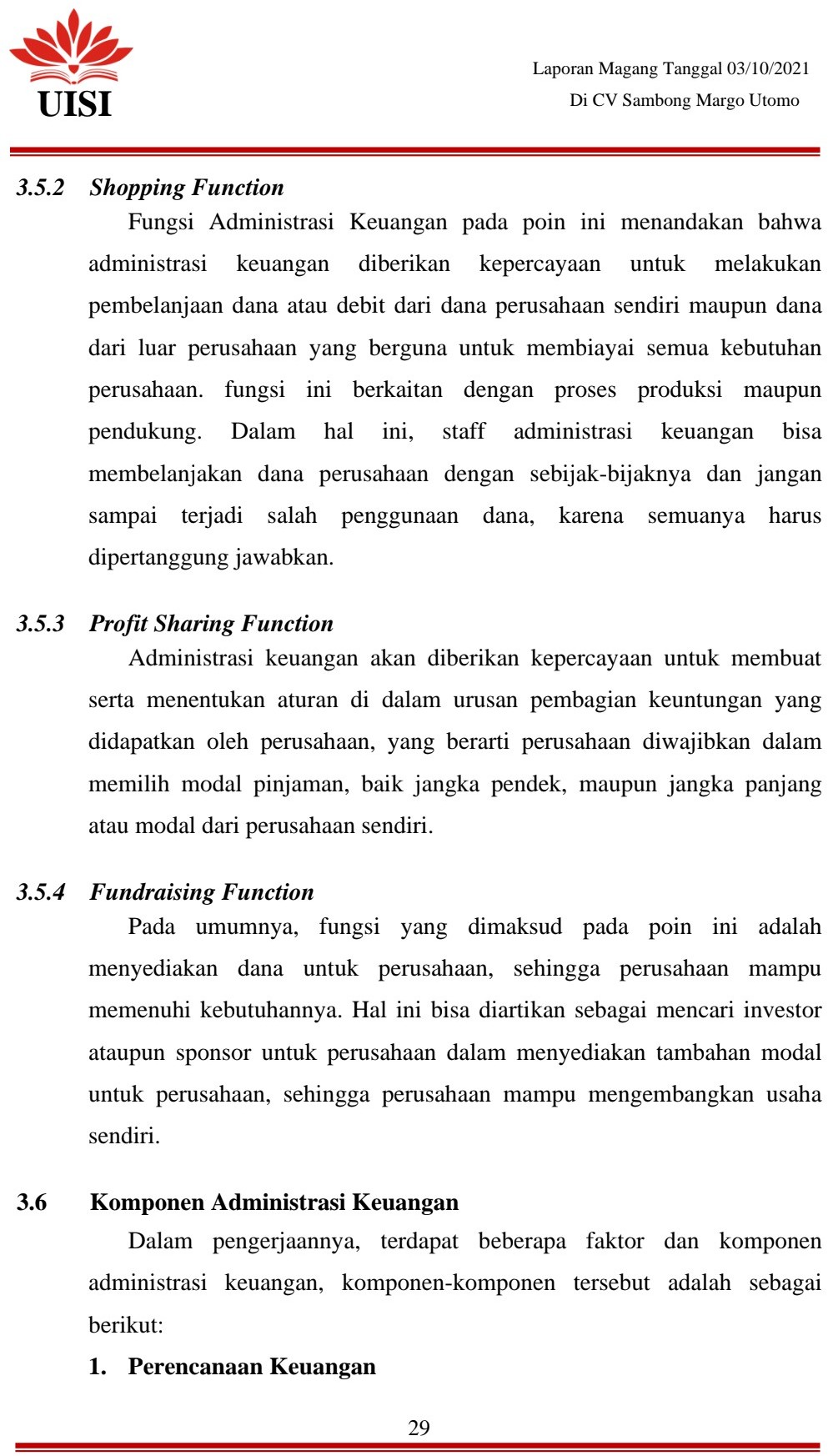 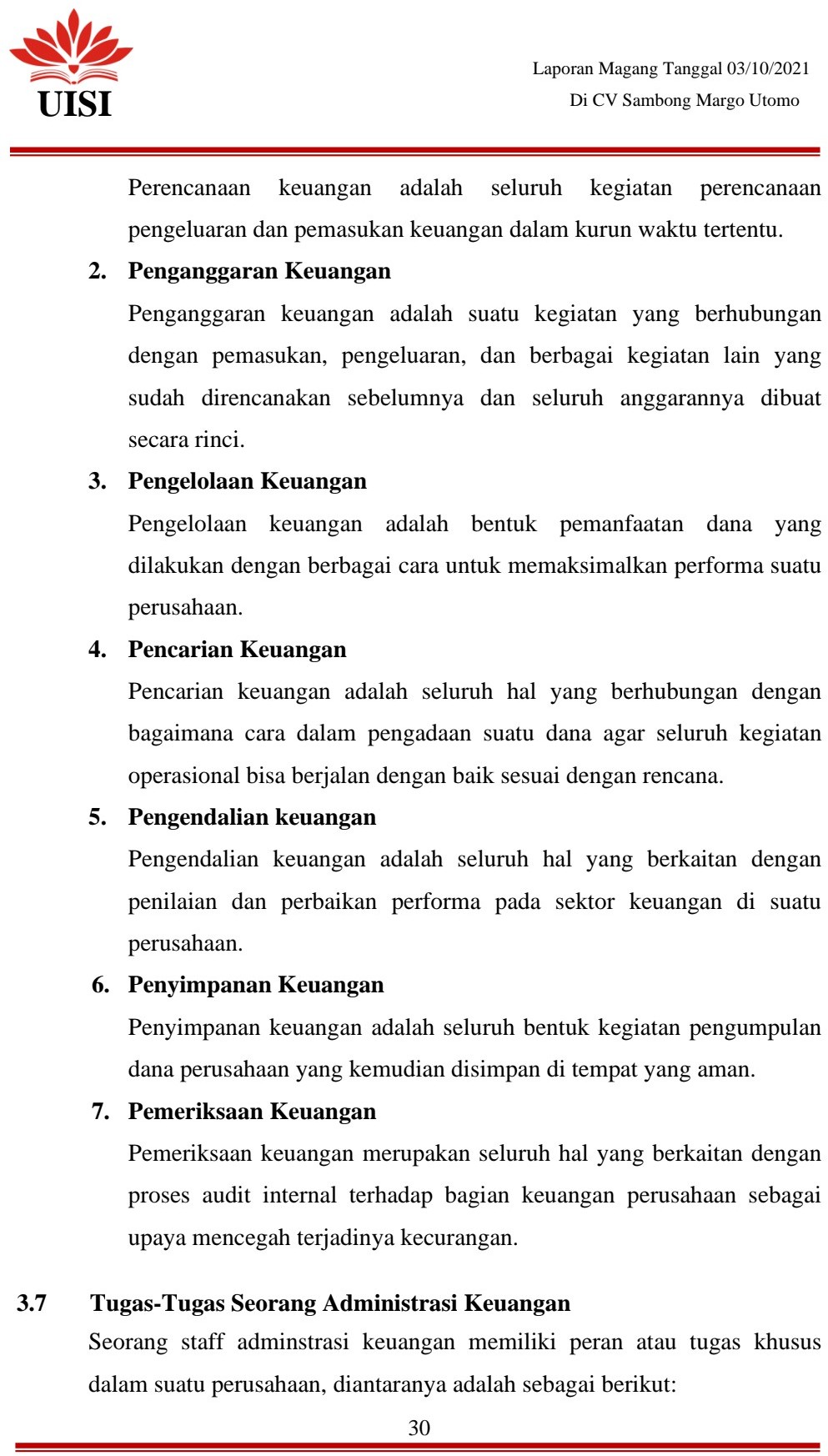 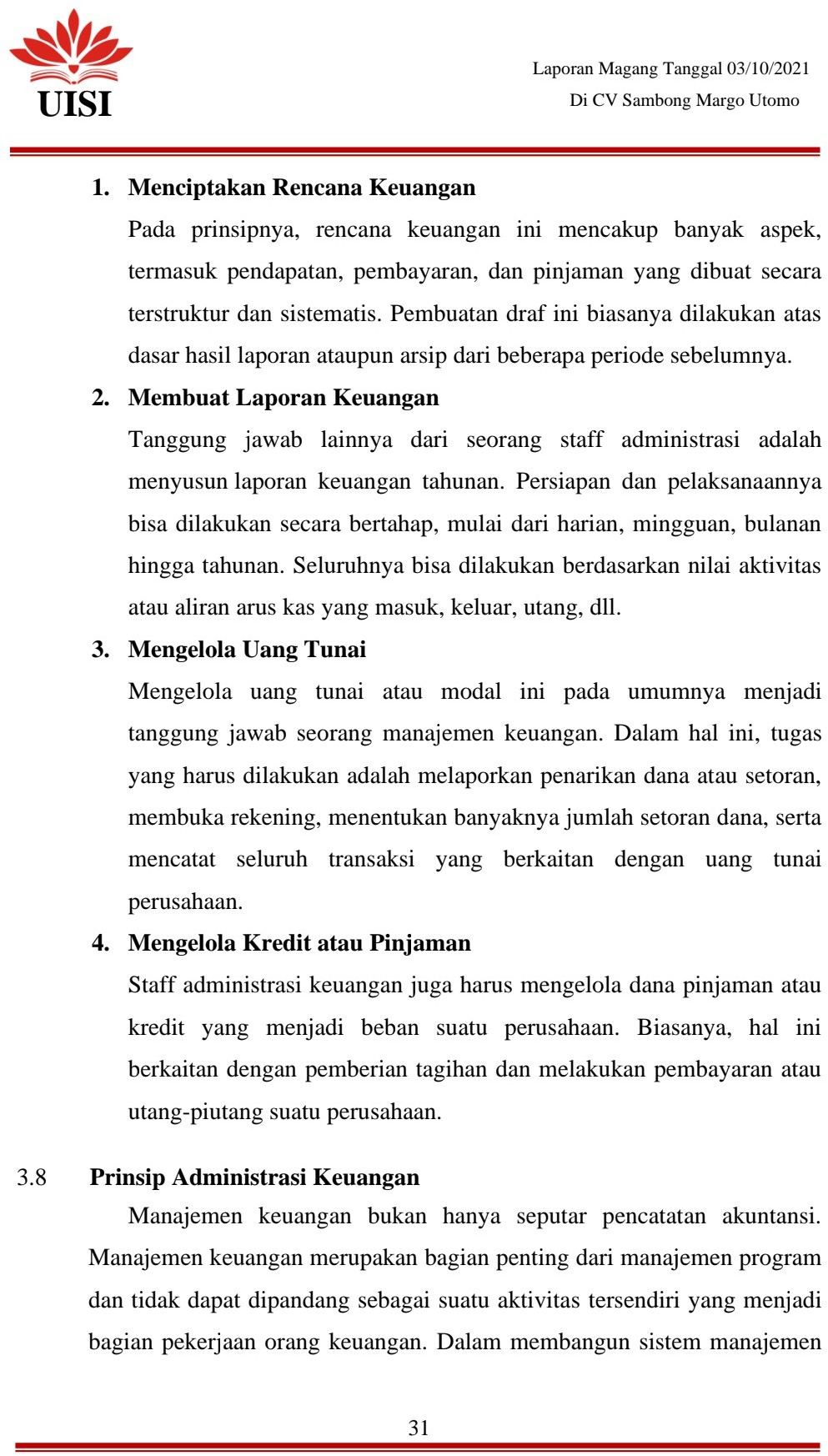 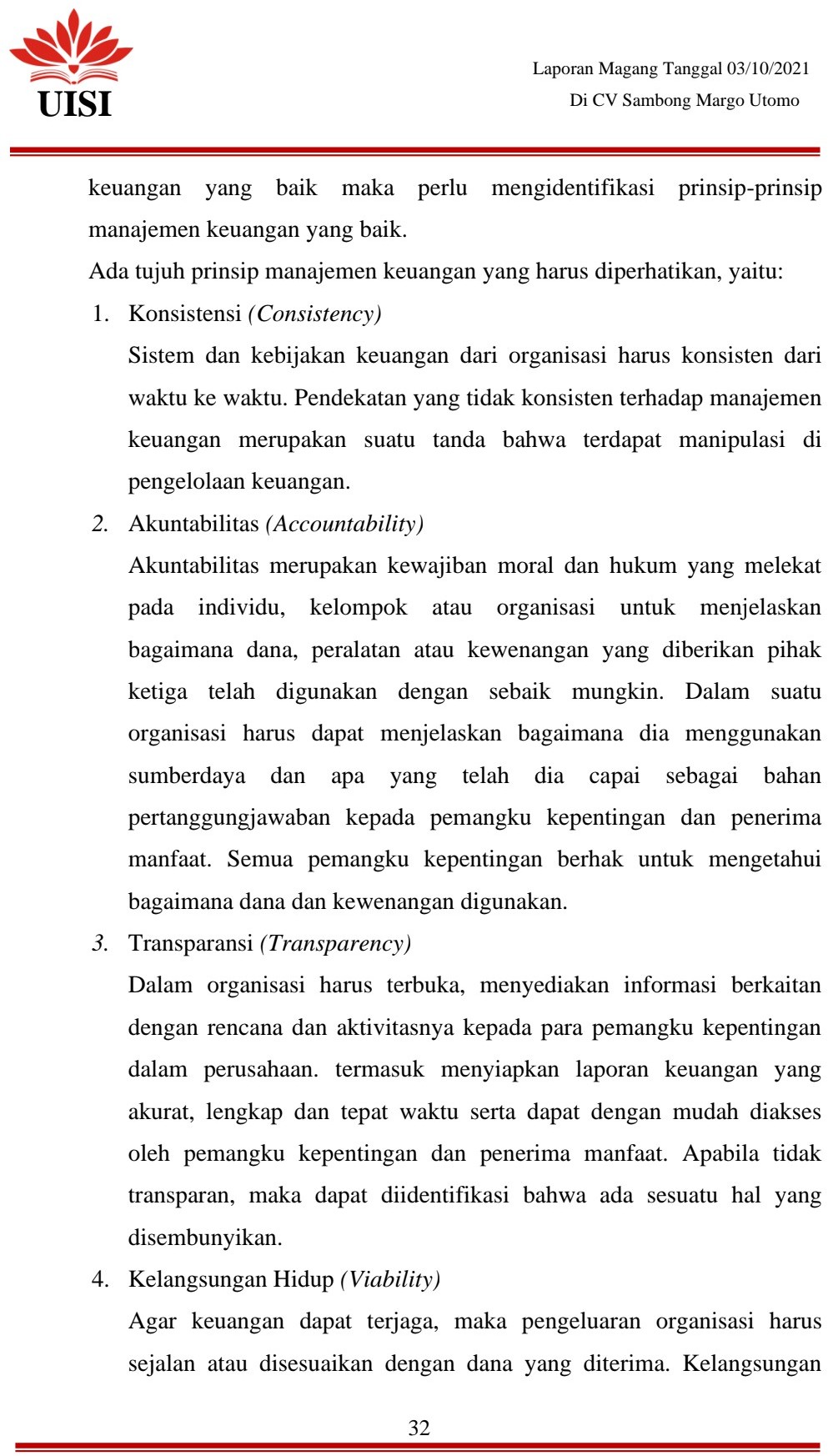 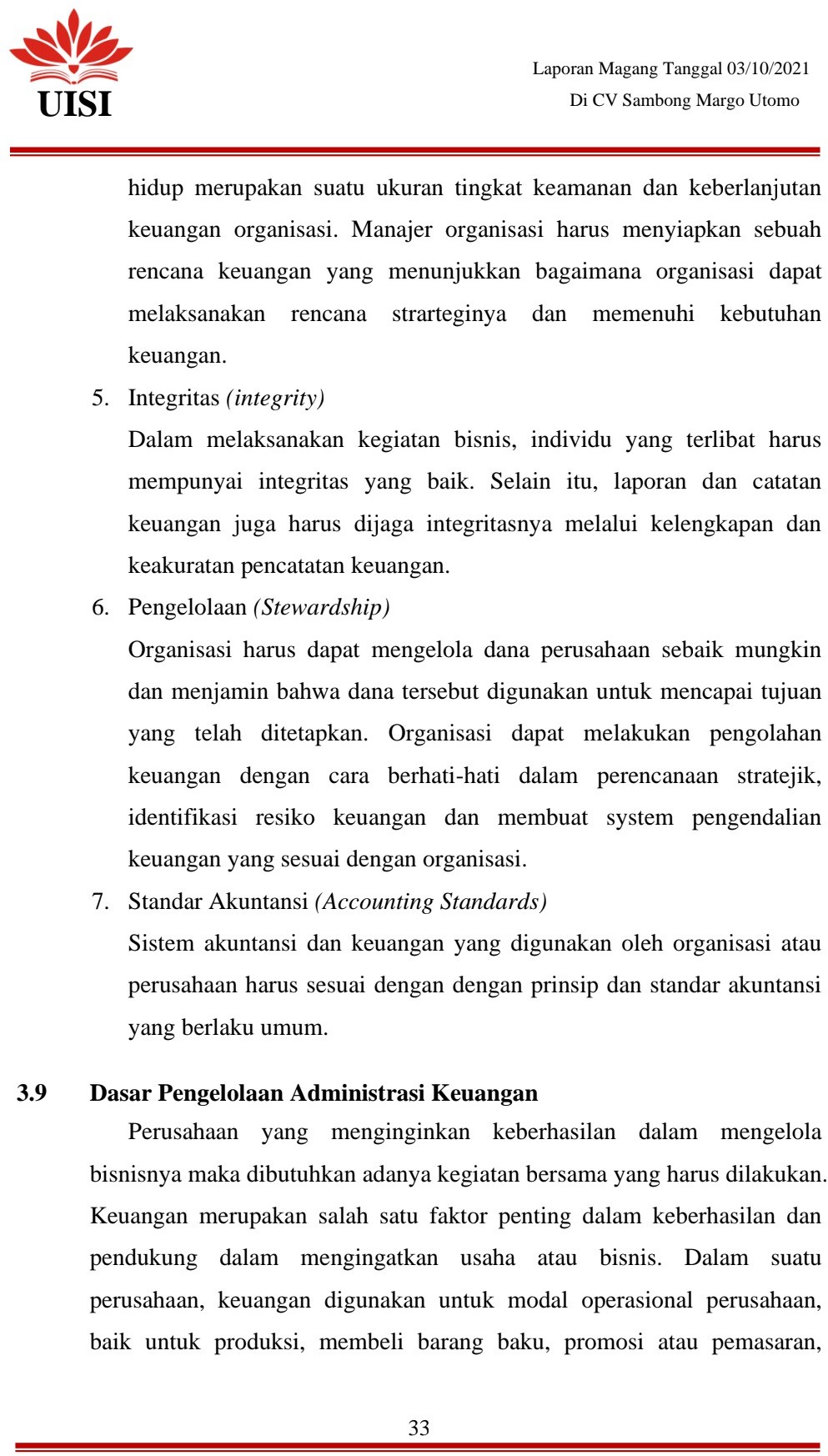 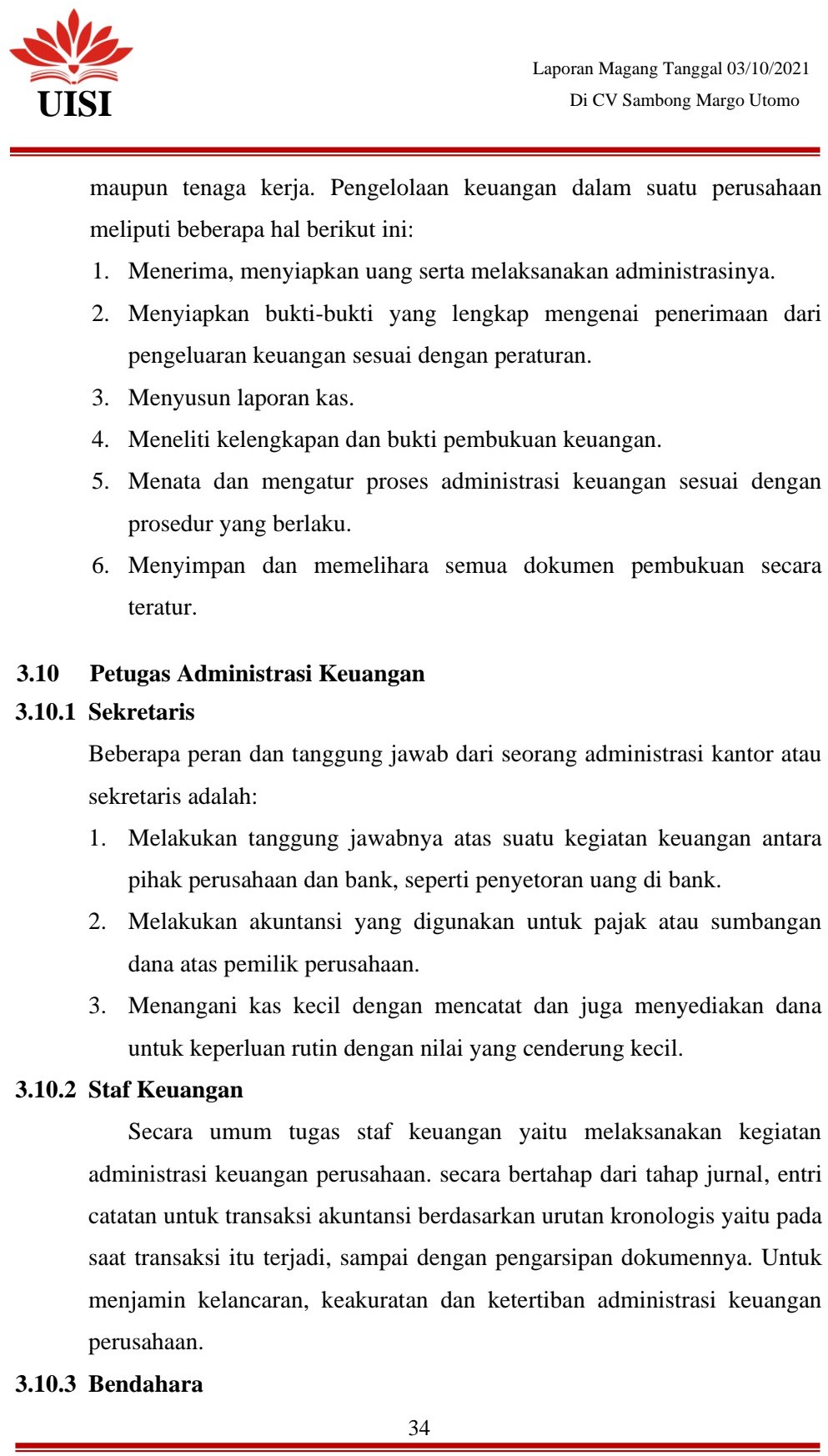 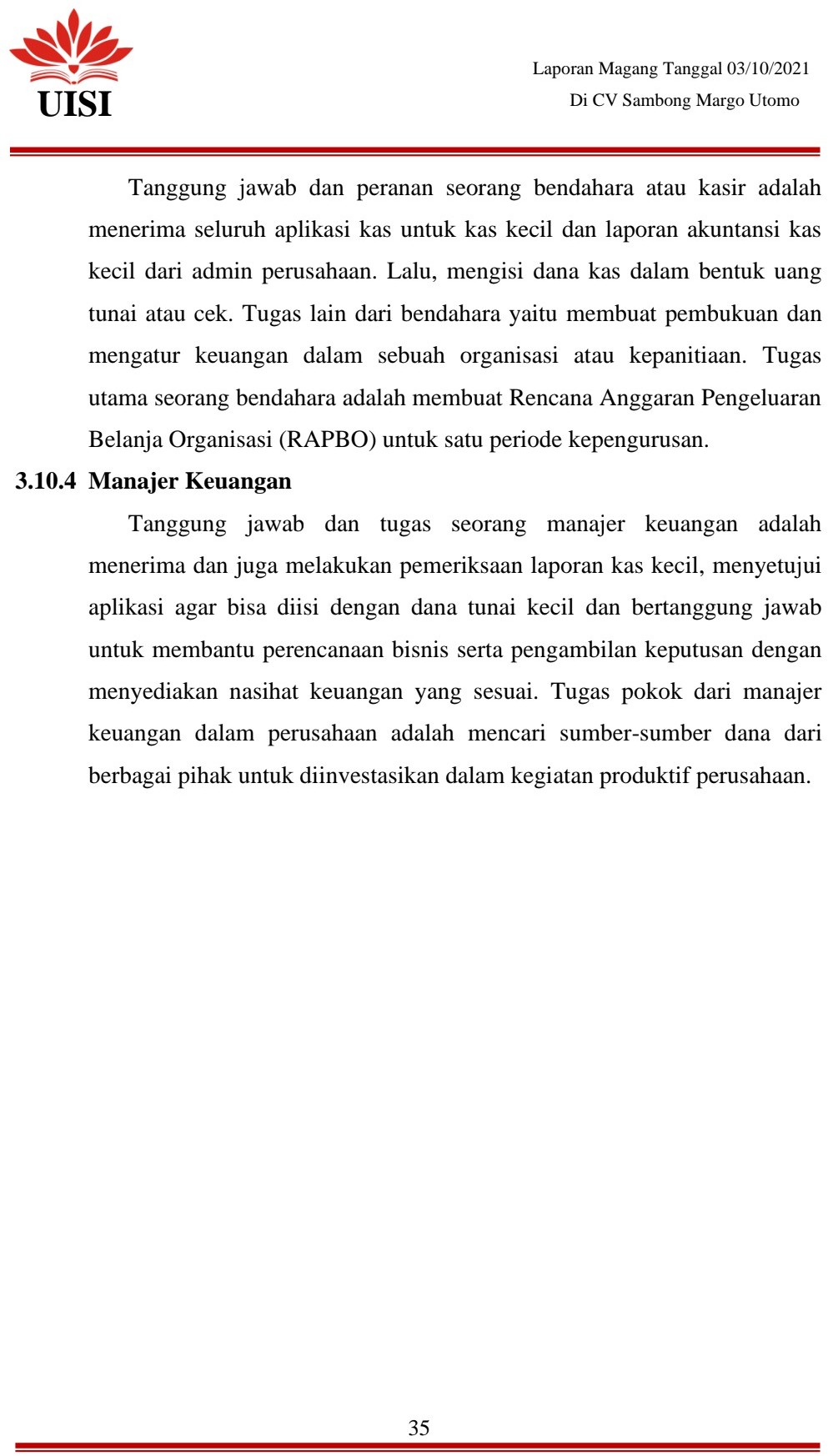 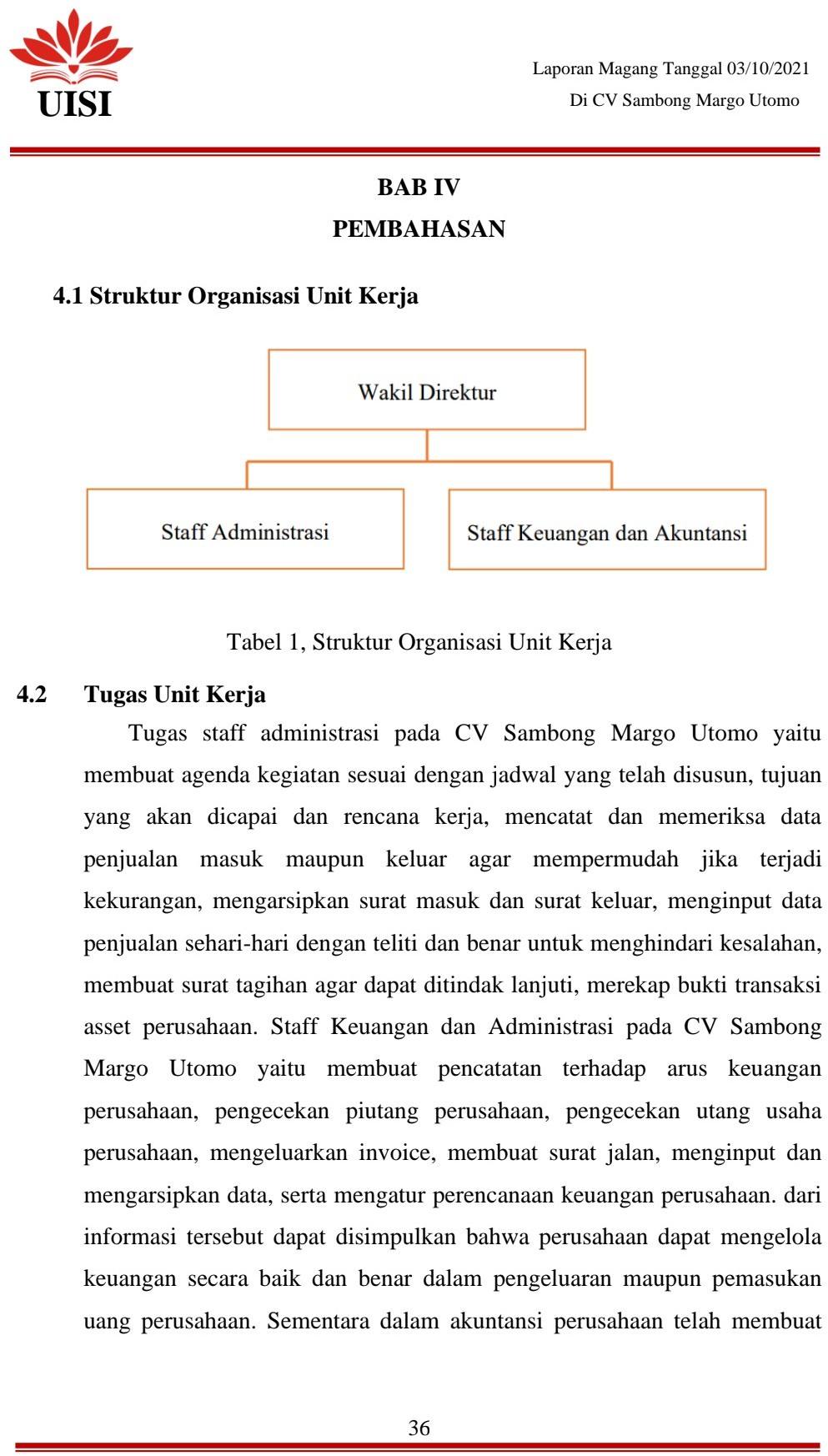 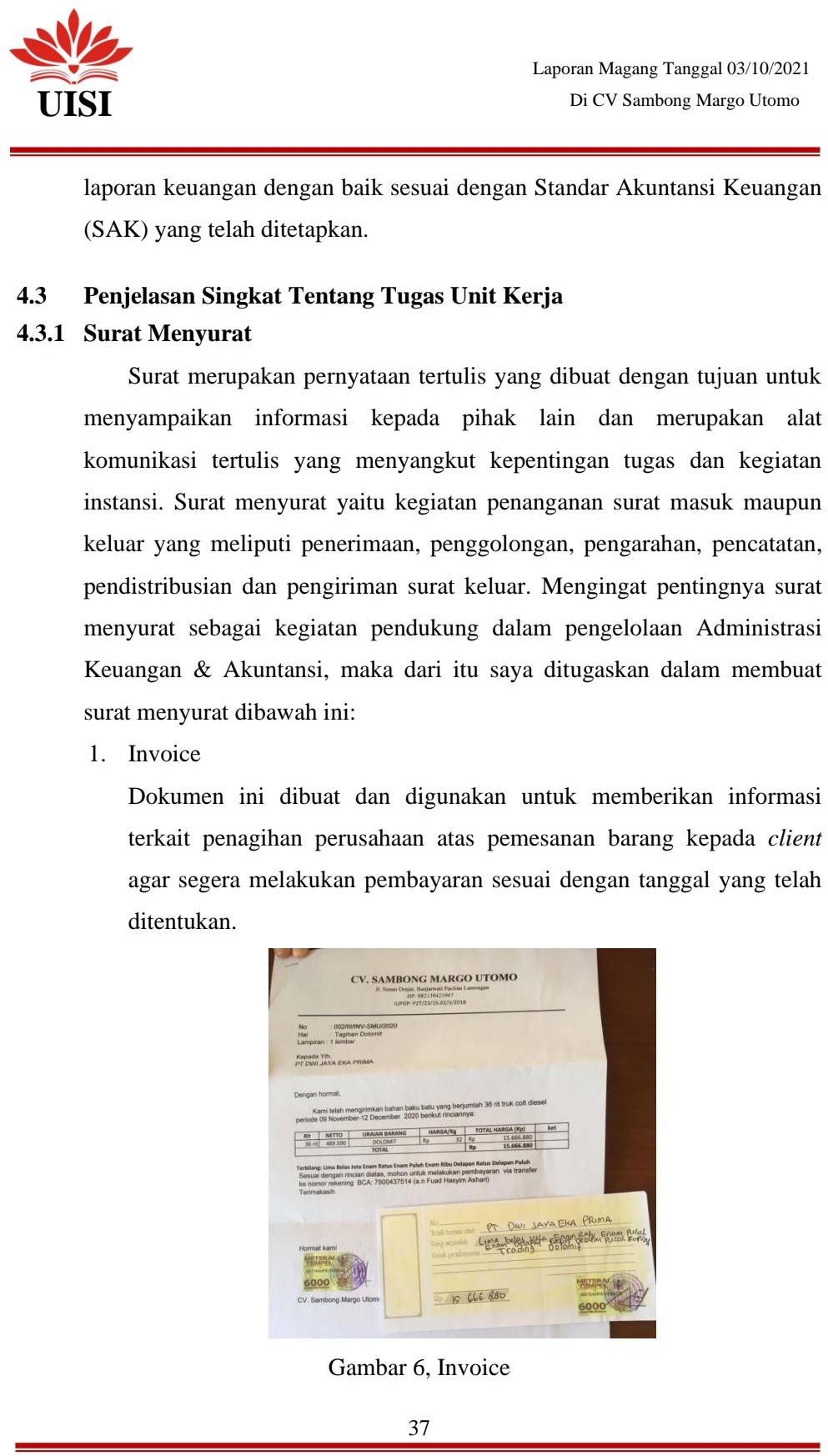 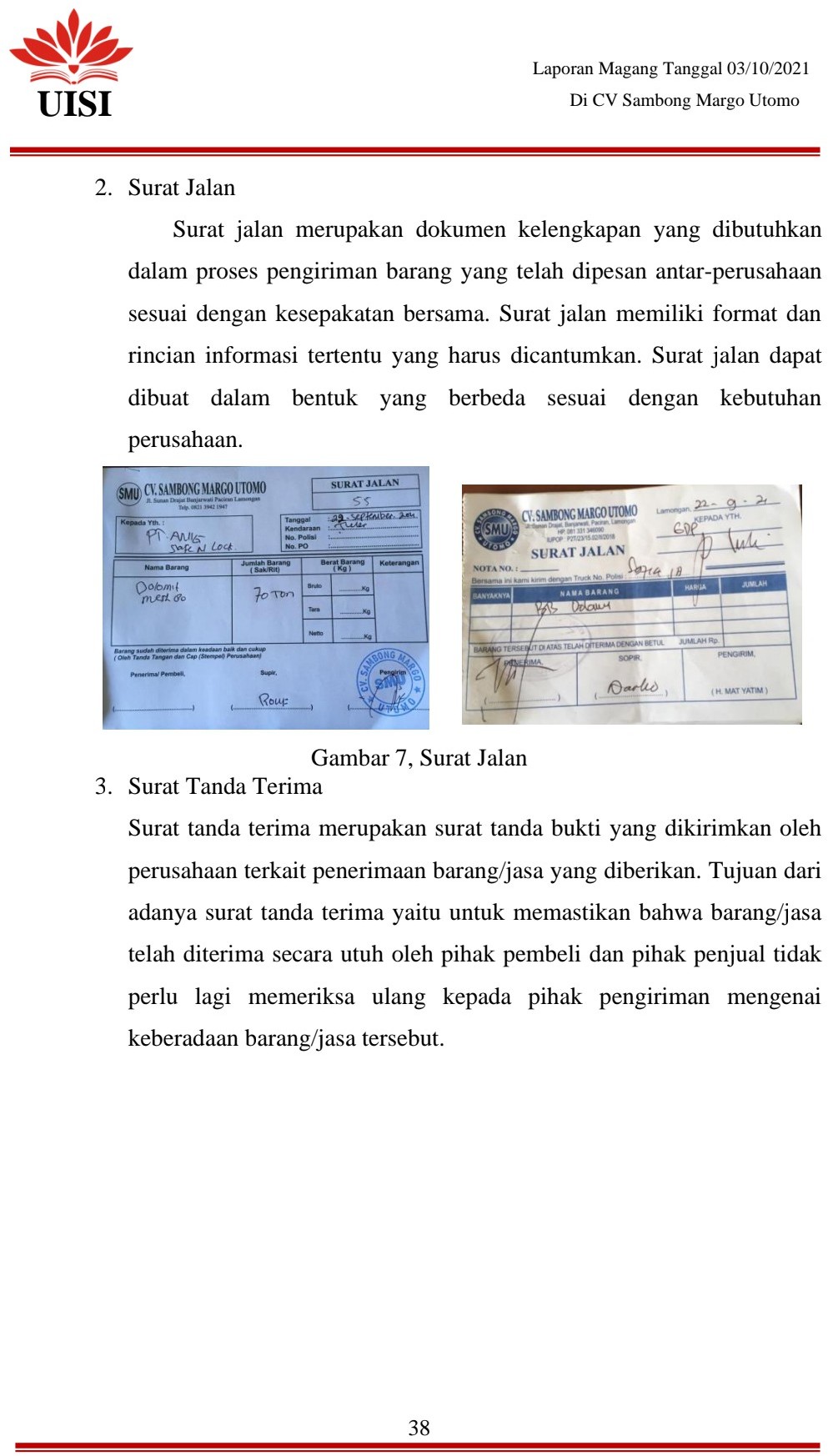 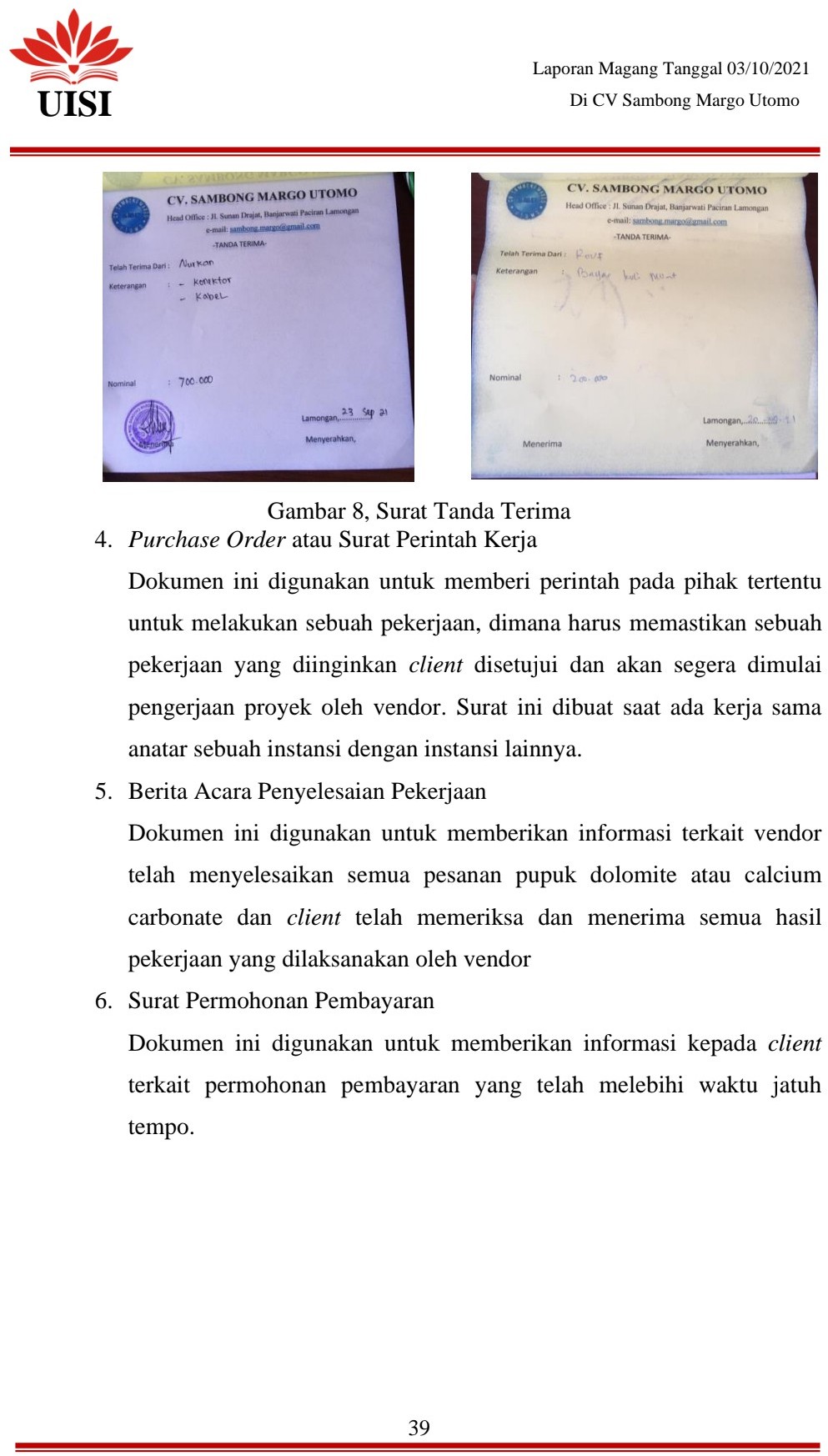 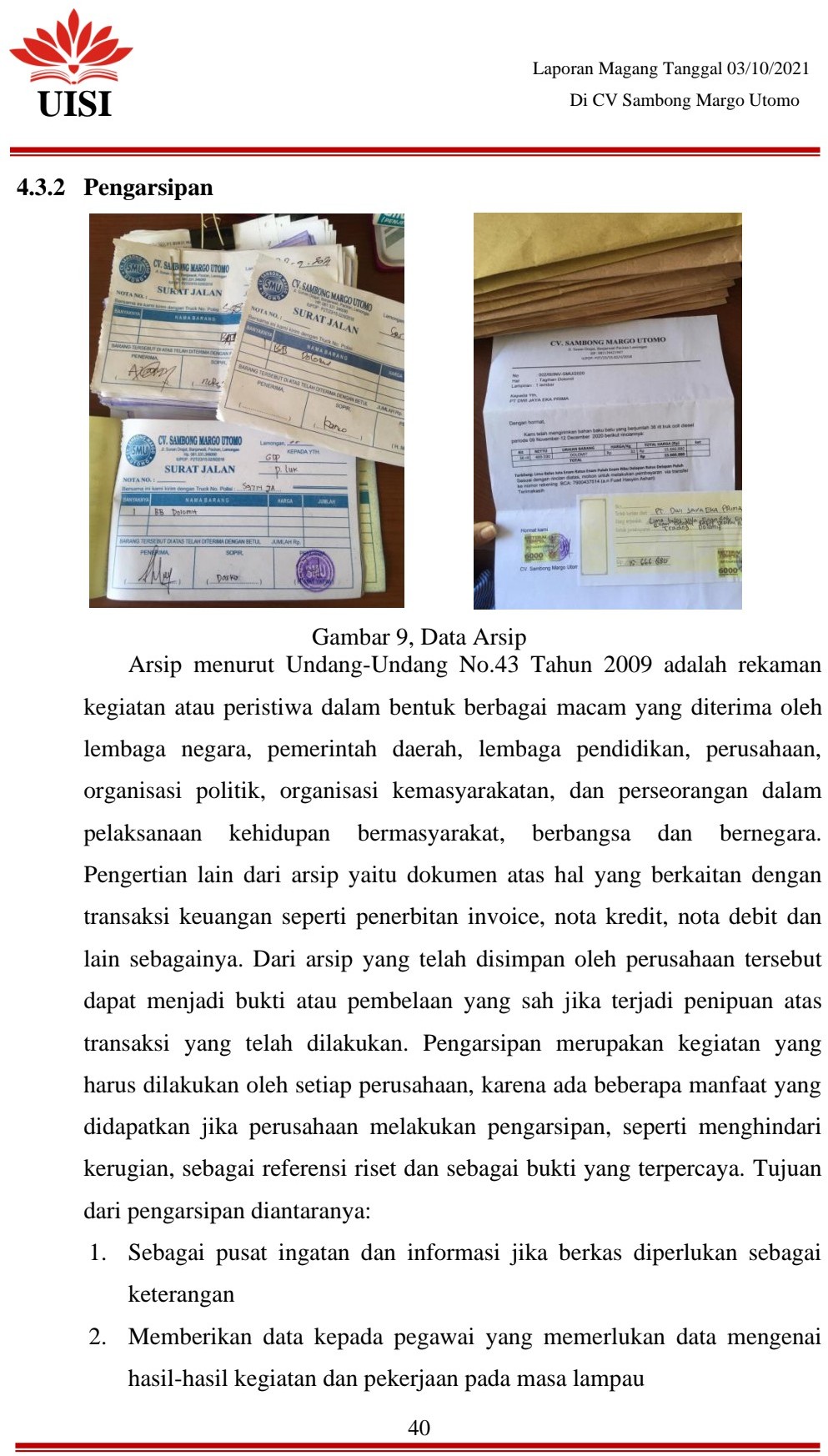 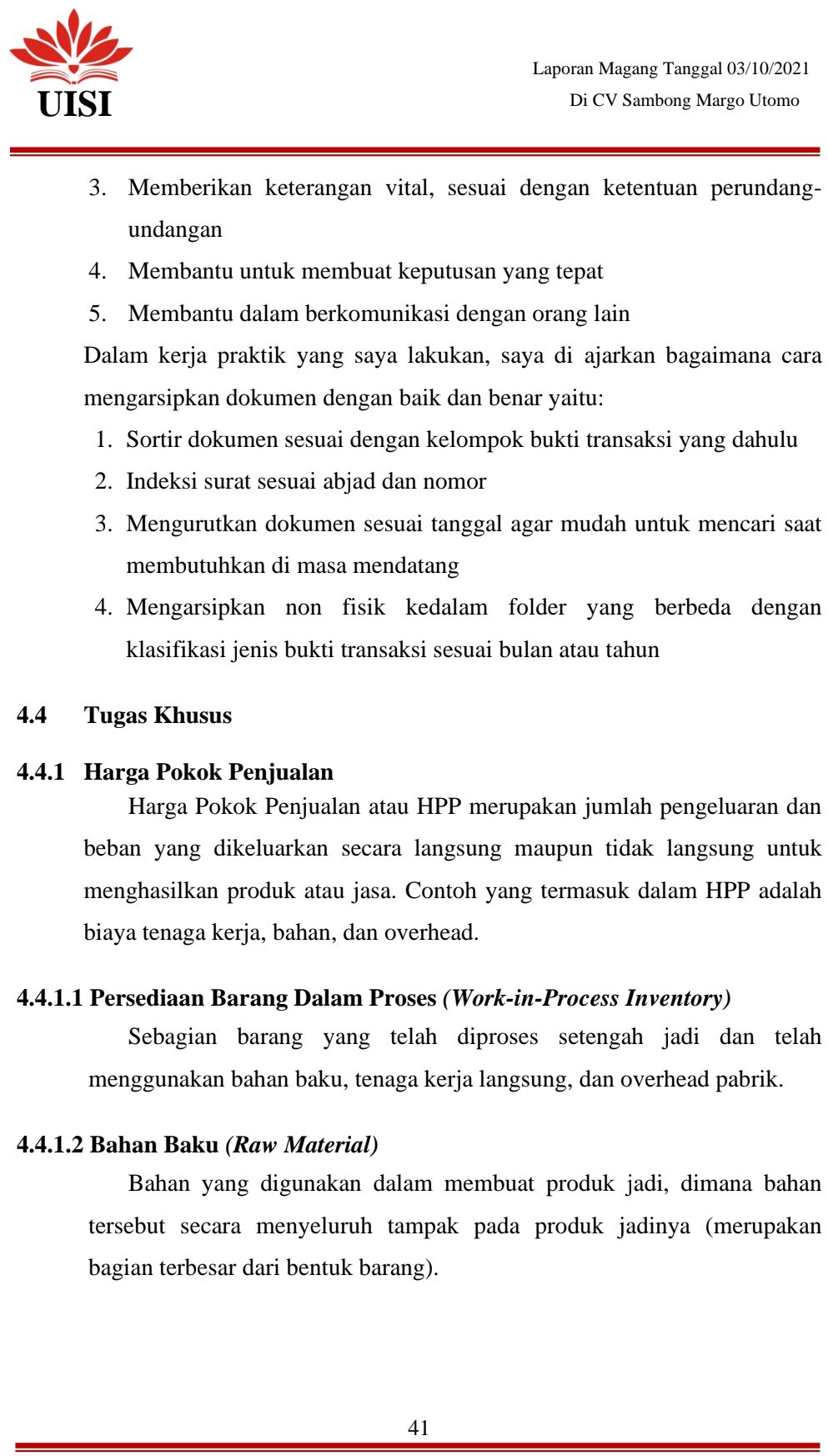 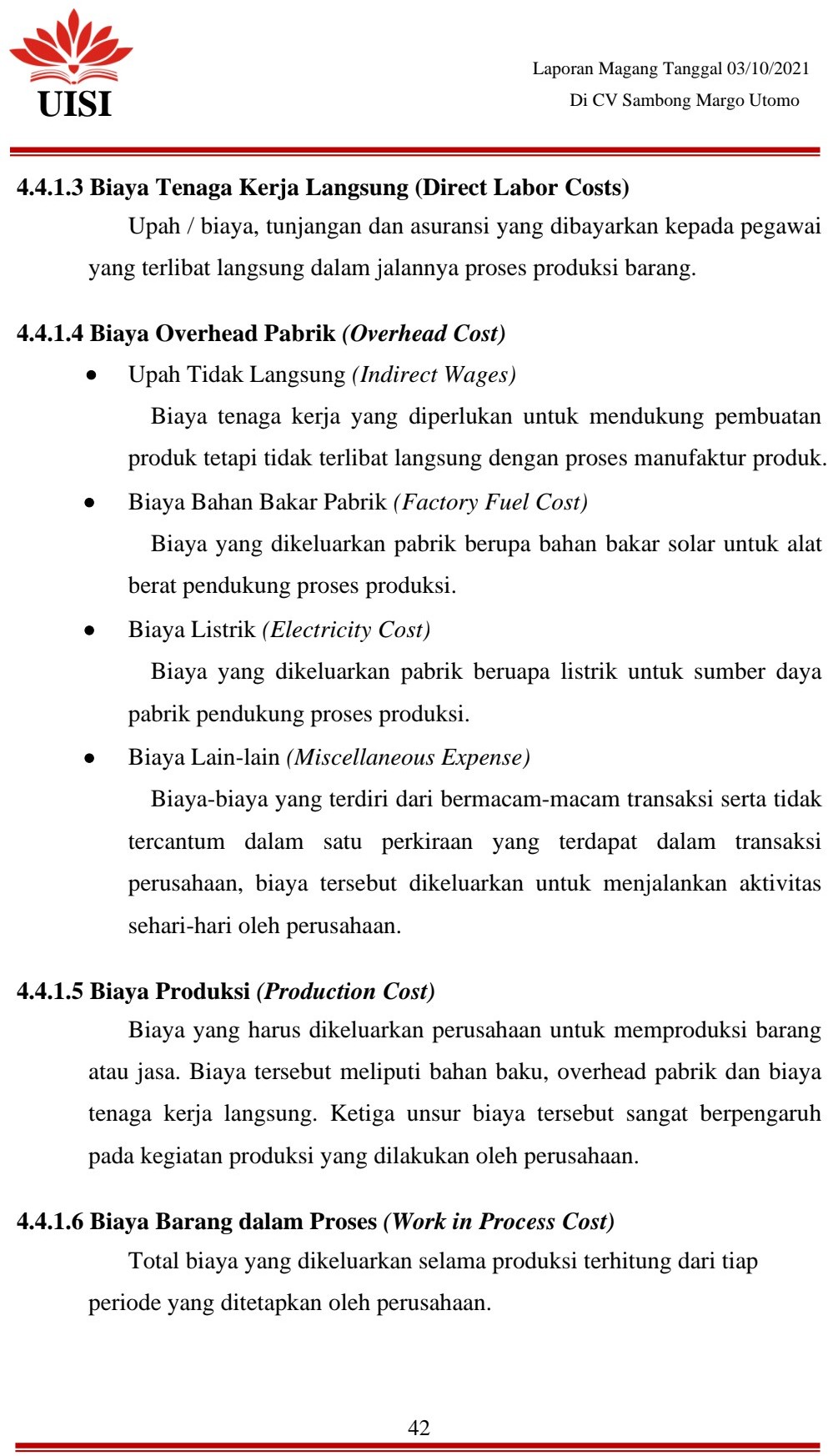 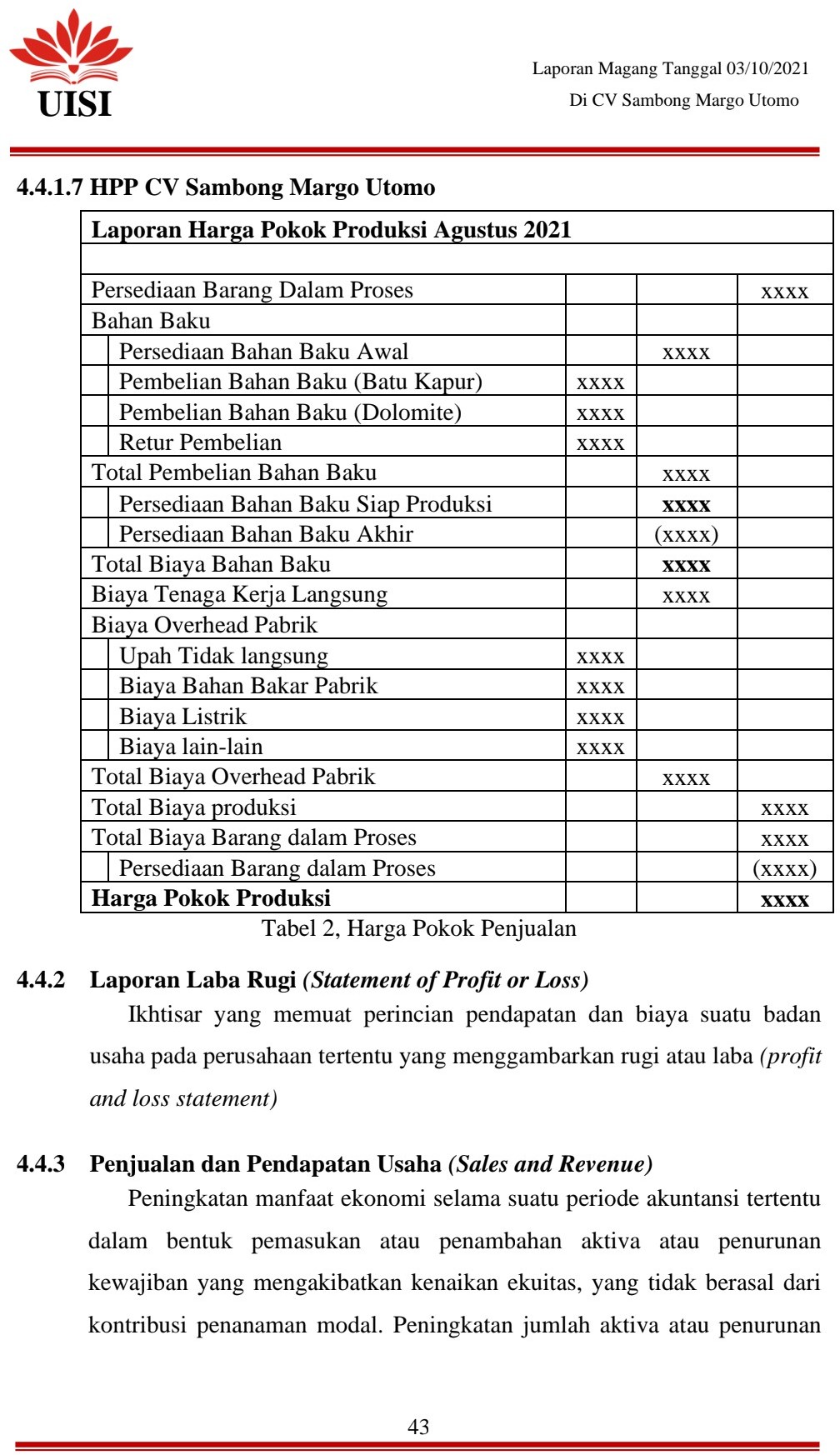 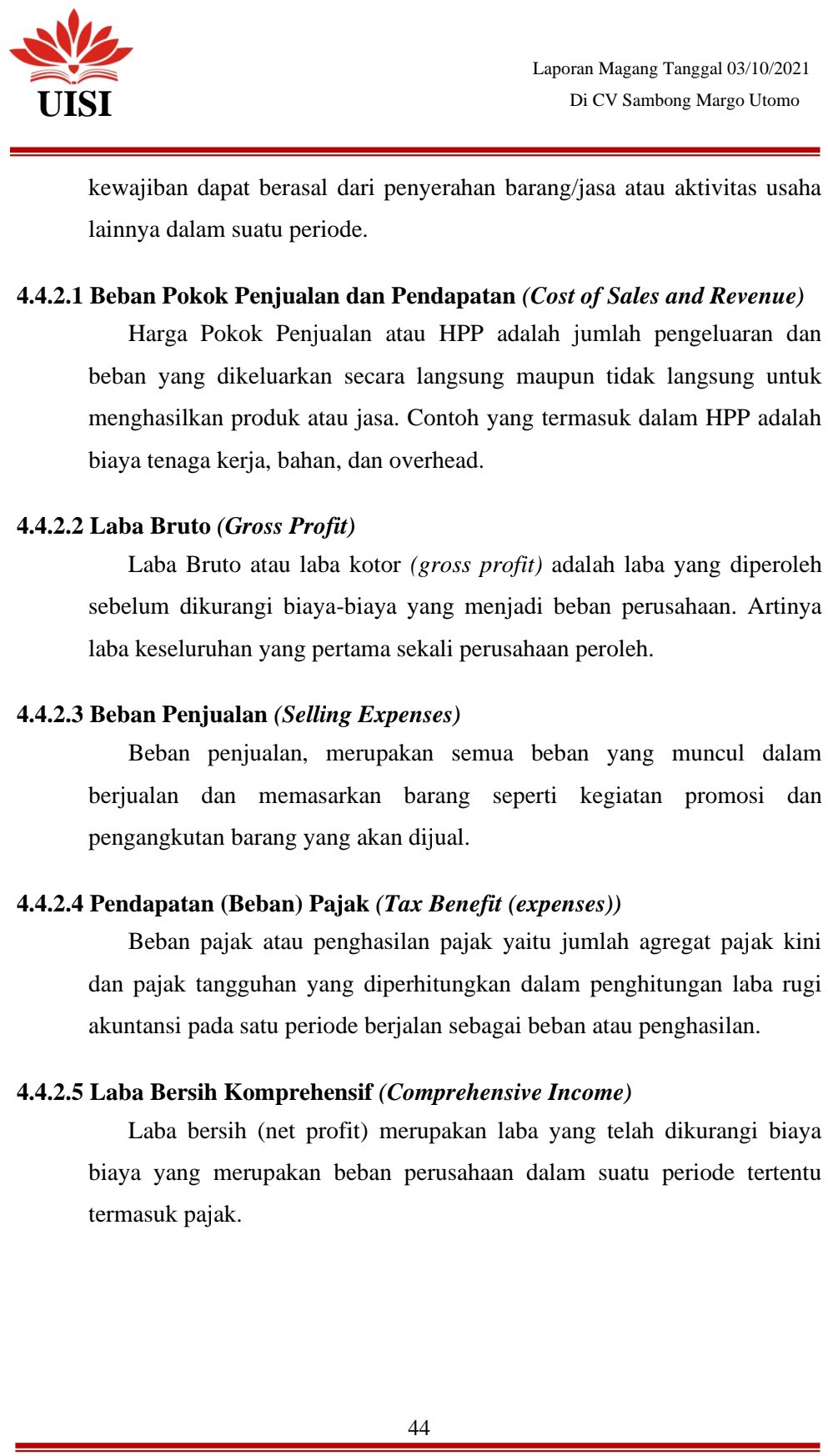 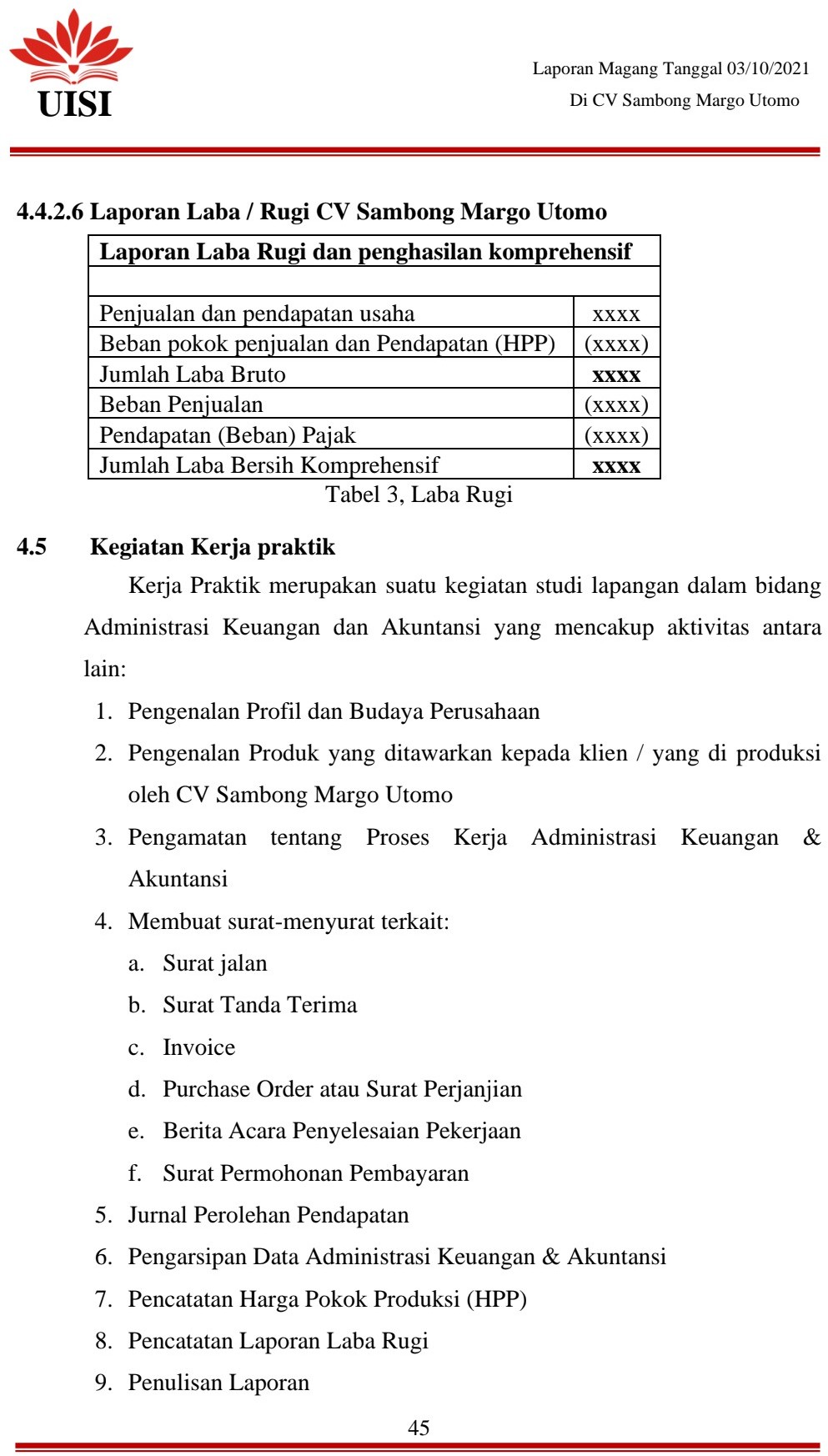 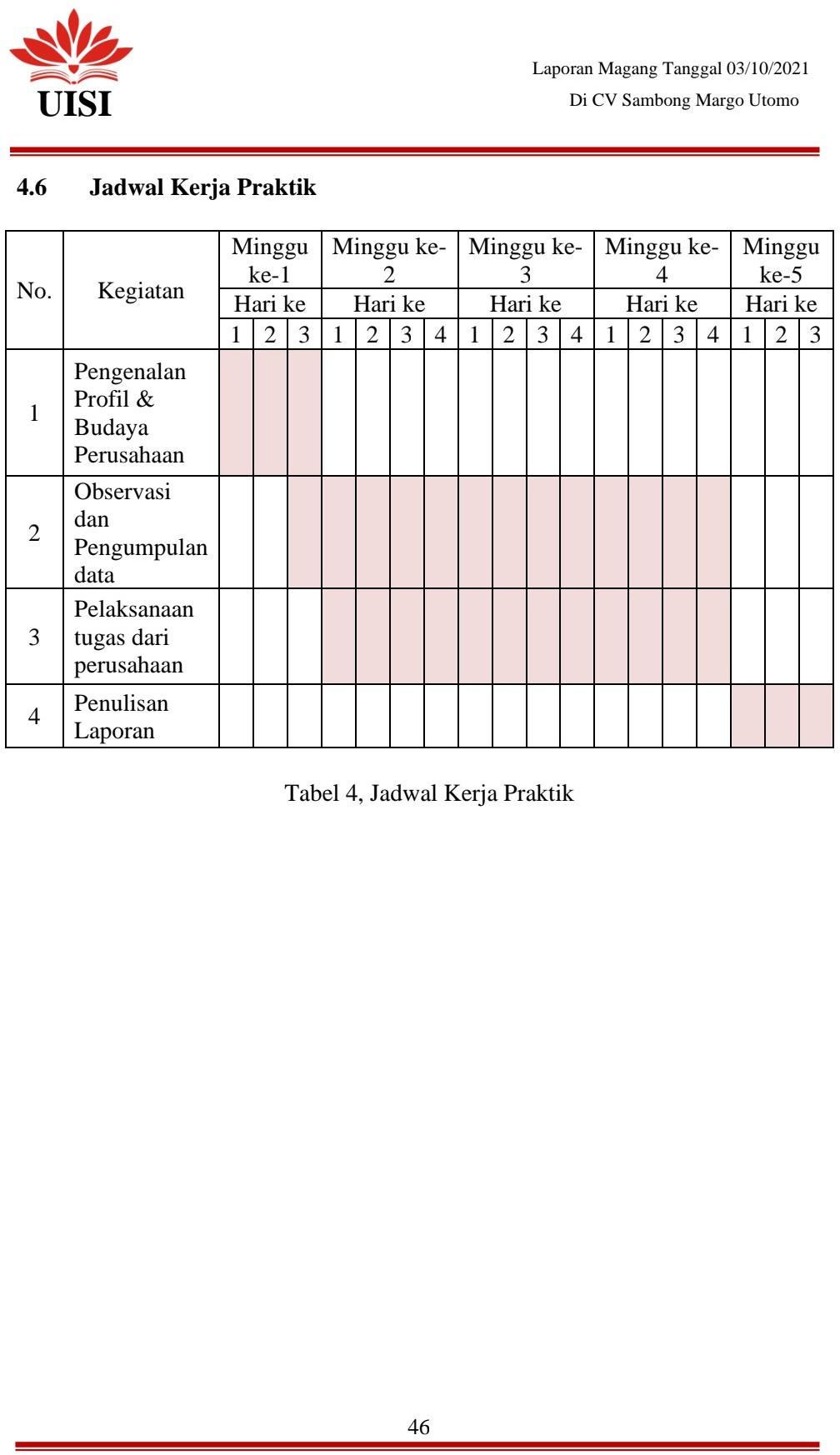 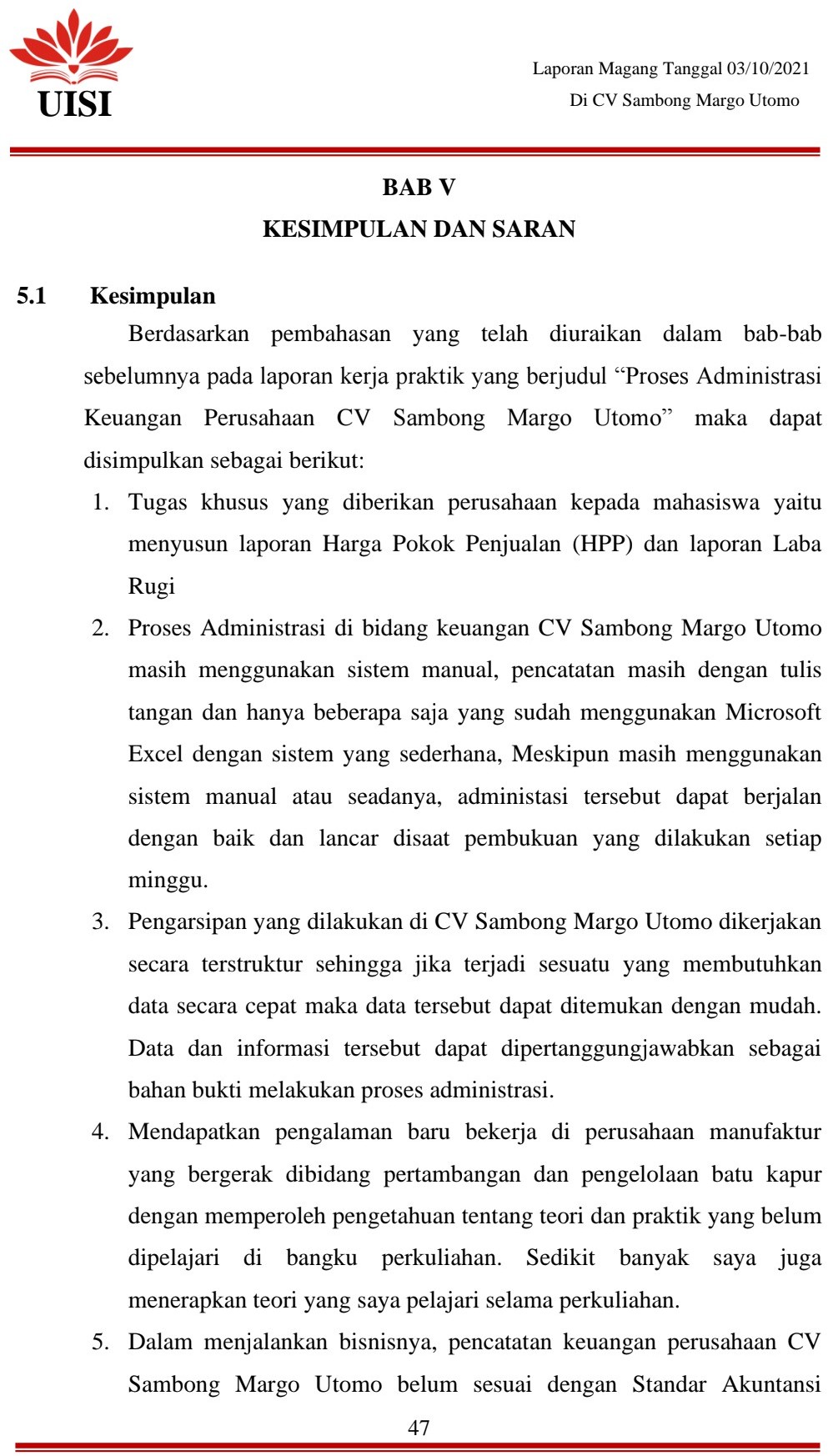 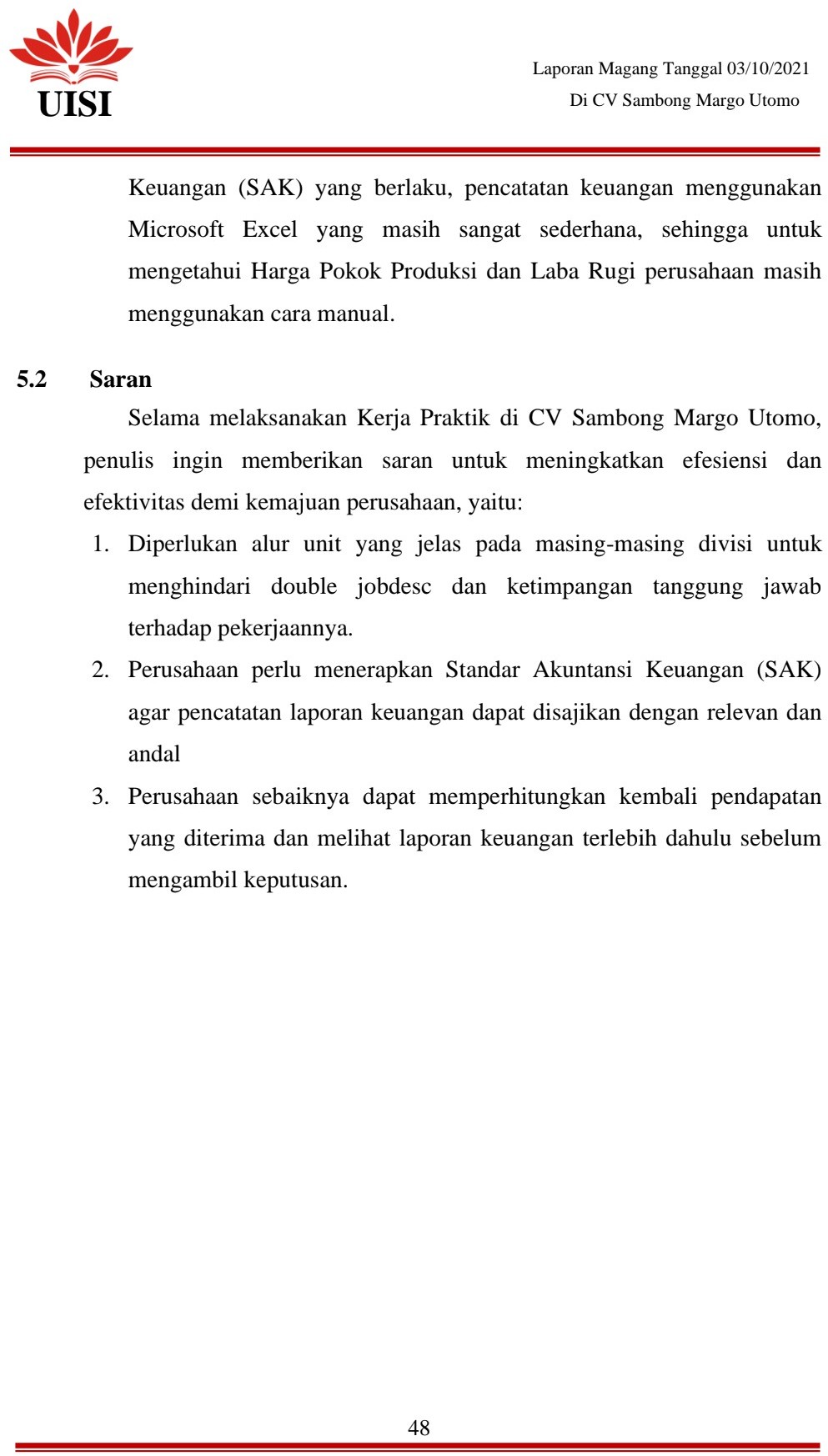 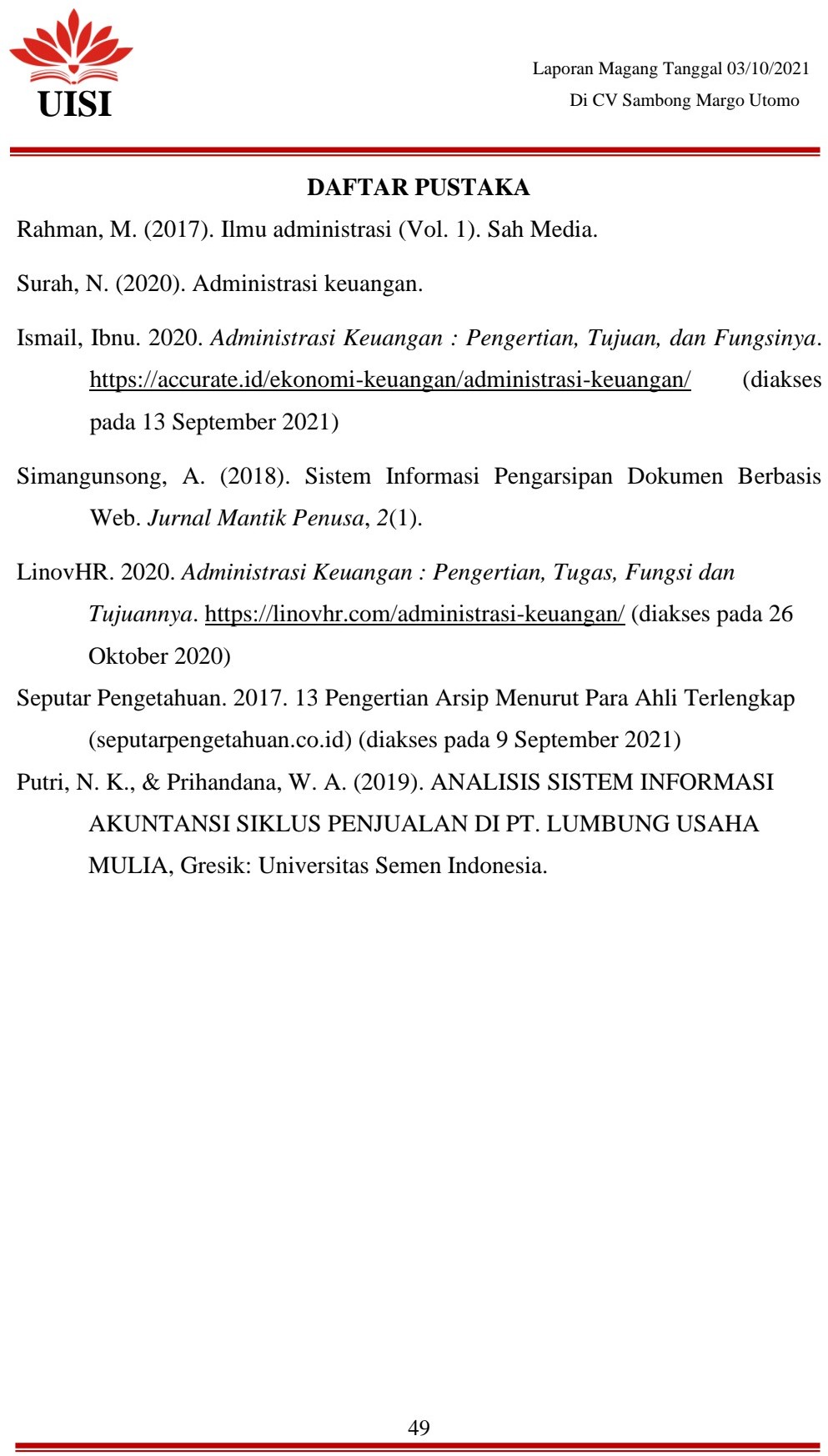 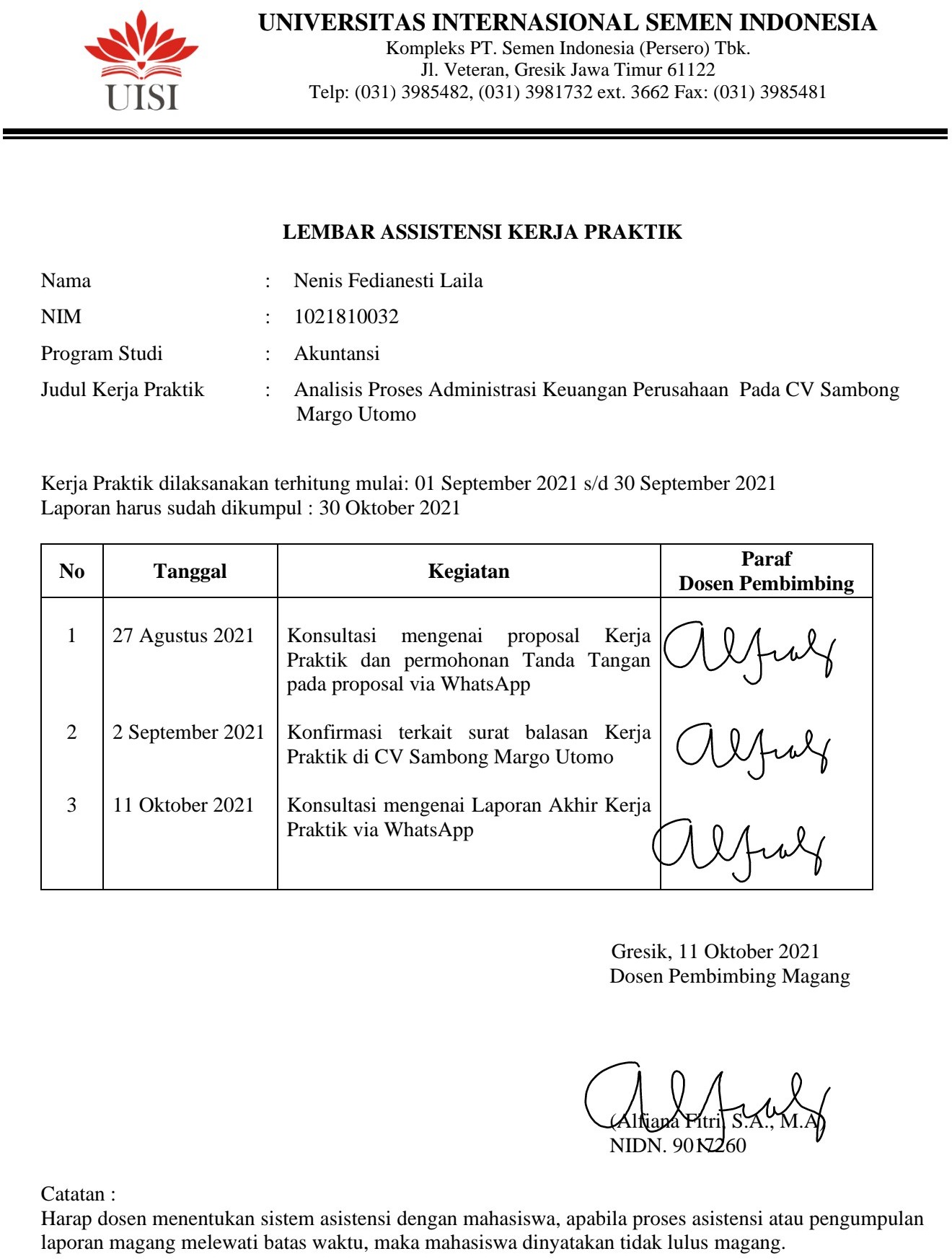 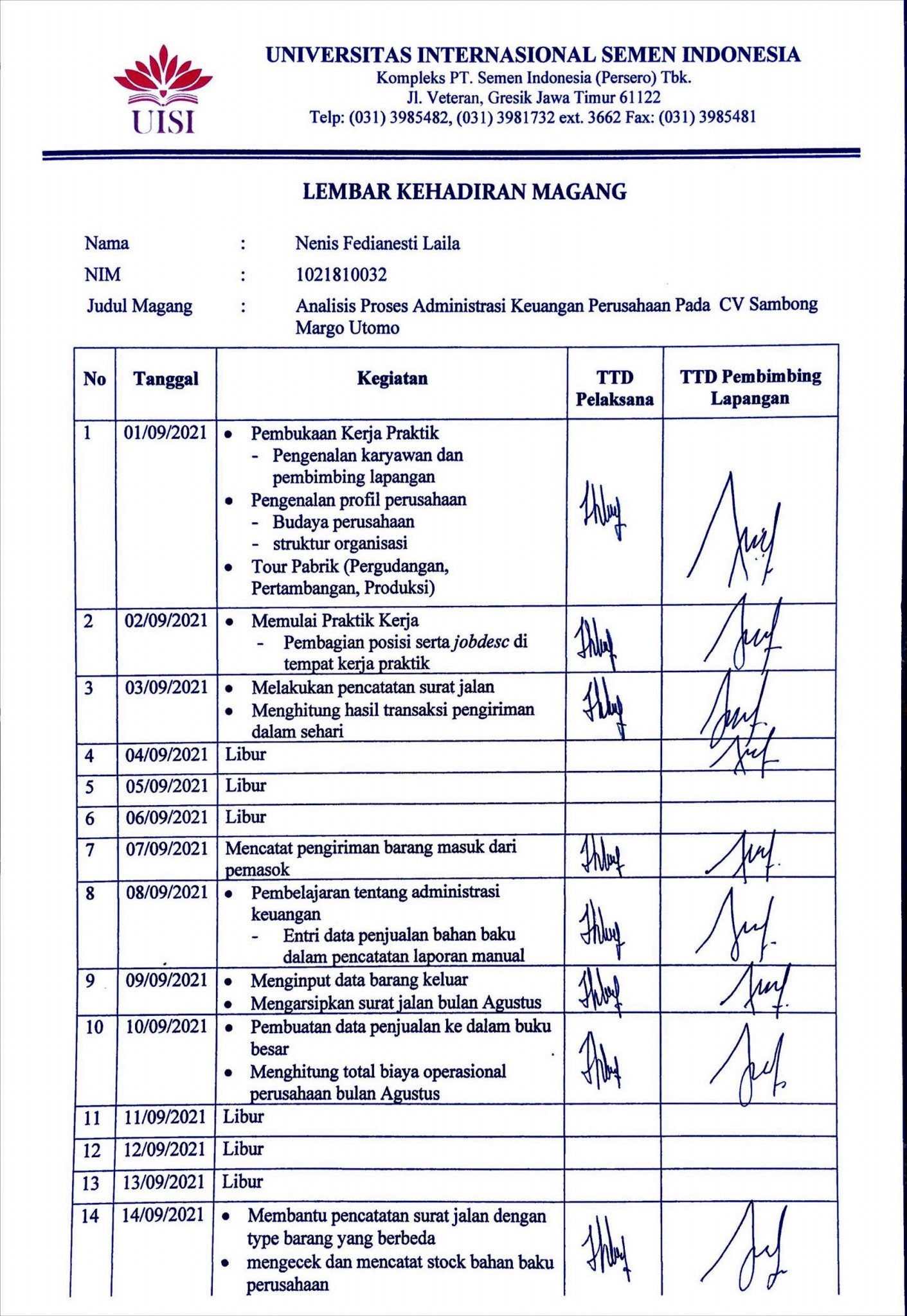 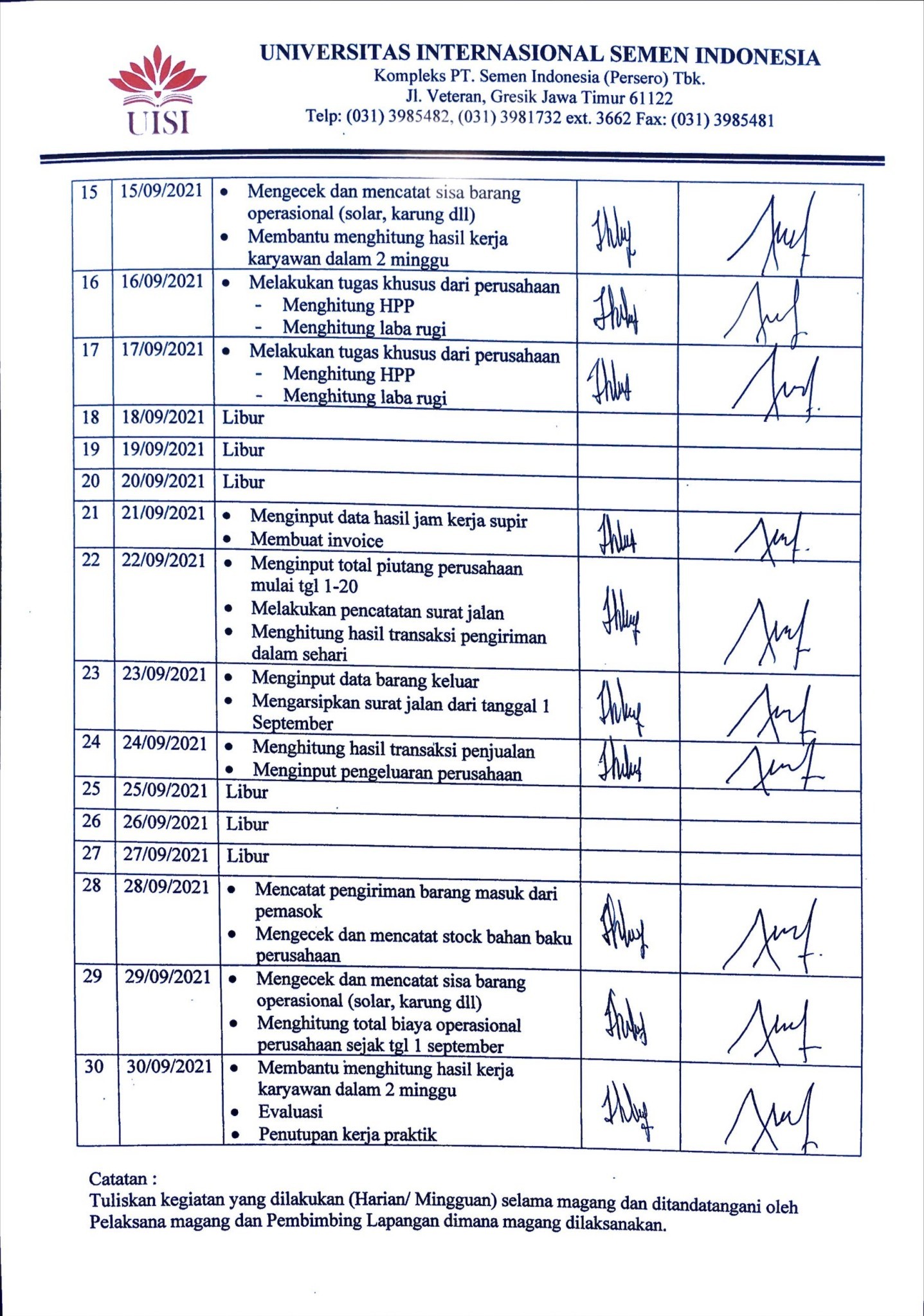 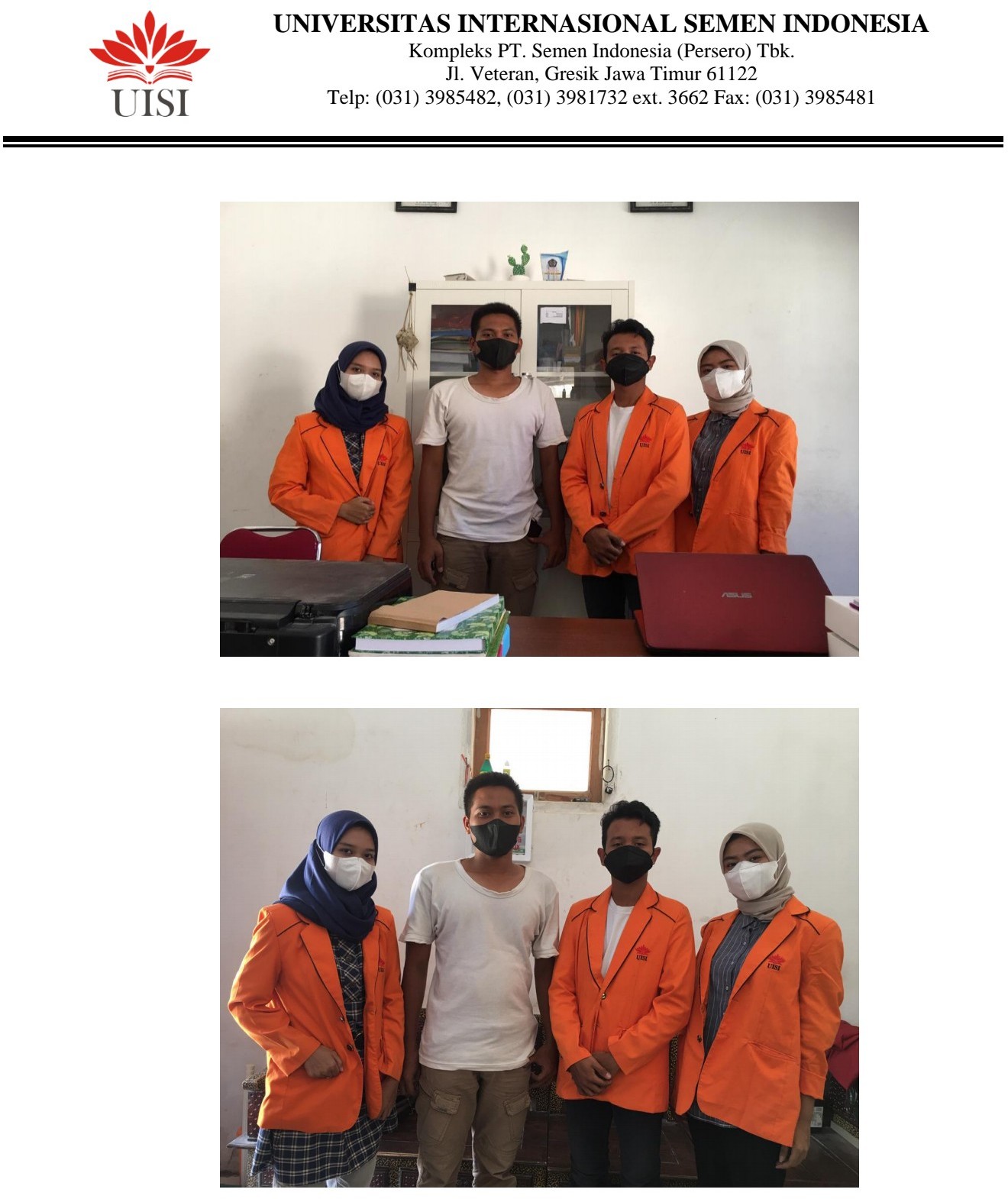 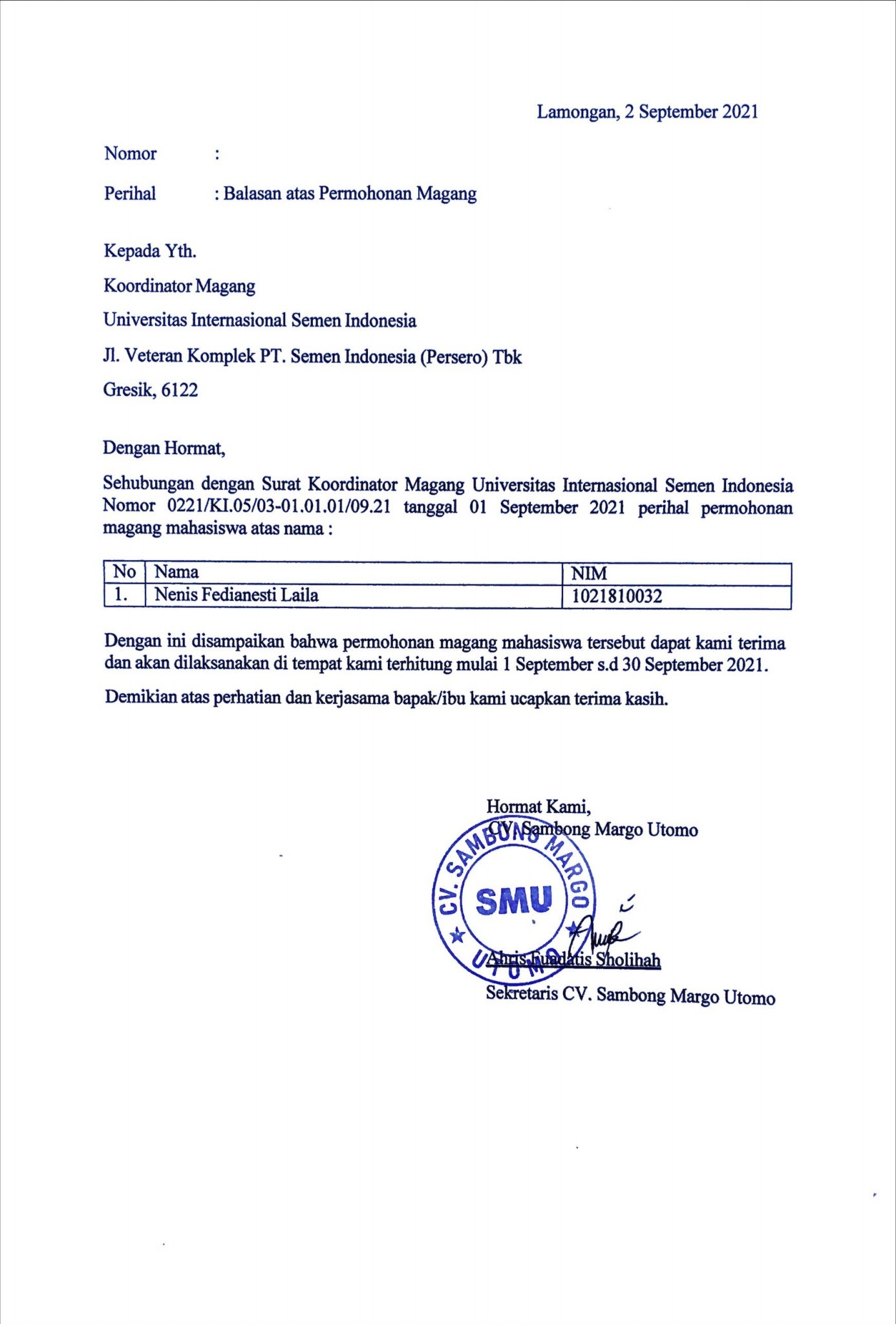 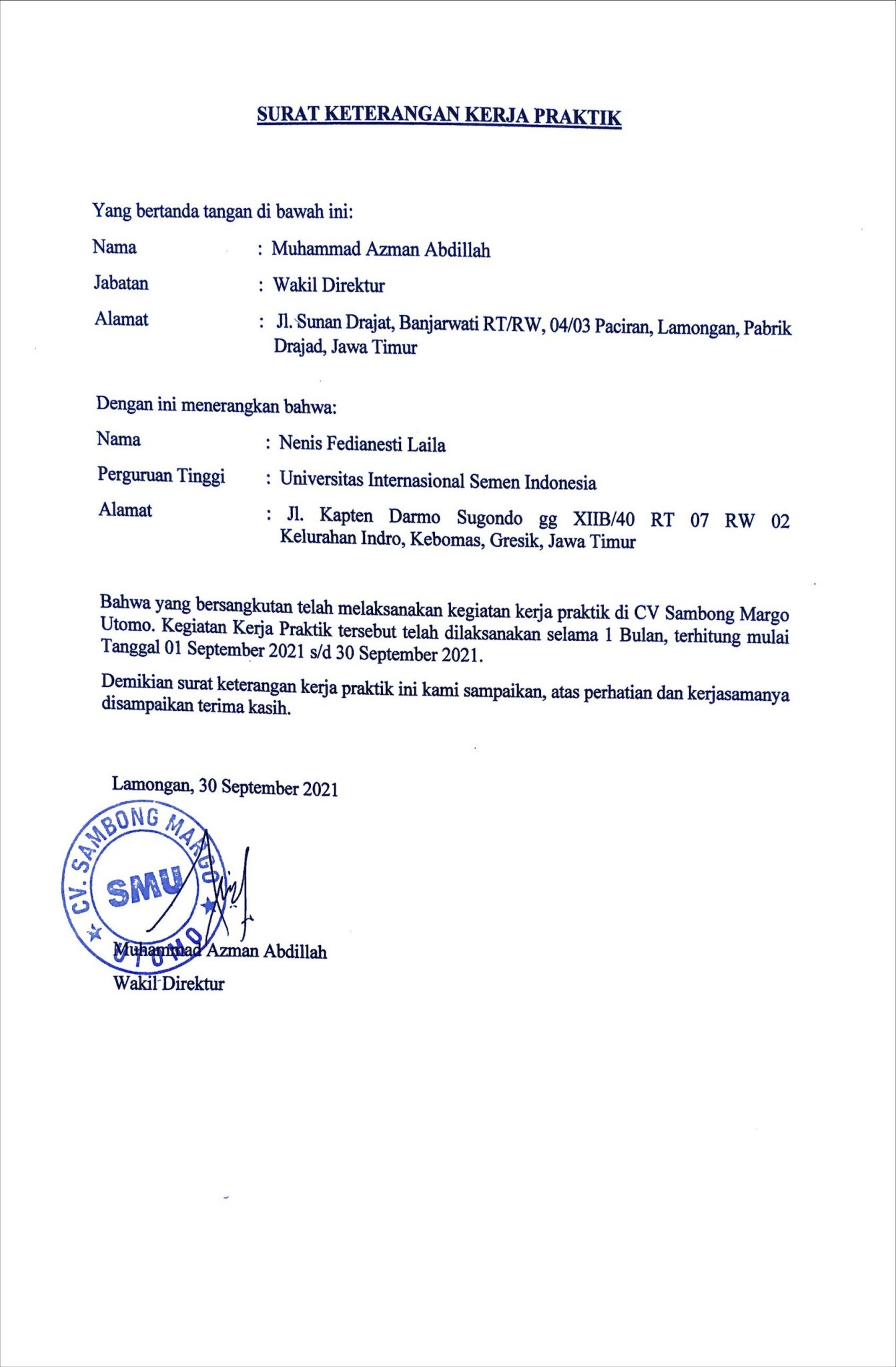 